1010.10.010.001Diepolast seriesWorking rangeDiepolast typeRecommendations for elastic bearing:Static load: up to [N/mm²]0.010Dynamic load: up to [N/mm²]0.016Load peaks: up to [N/mm²]0.5Values depending on form factor and apply to form factor q = 3Material	mixed cellular polyether-urethaneColour	redDelivery specifications Thickness: 12.5 mm and 25 mmMats:	0.5 m wide, 2.0 m longStripes:	max. 2.0 m langOther dimensions on request (also stamping and moulded parts).(1) measured at maximum limit of static application range(2) test according to DIN 53513All information and data is based on our current knowledge. The data are subject to typical manufacturing tolerances and are not guaranteed. We reserve the right to amend the data.Load deflection curve0.020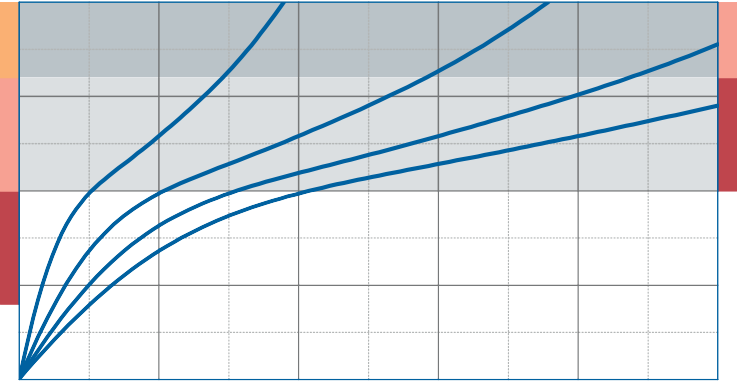 0.0150.0100.005Recording of the 3rd loading; testing between steel plates at room temperature measured with a deflection rate of 1% of the thickness per secondForm factor q = 30.00002	4	6Deflection [mm]8	10Modulus of elasticity0.4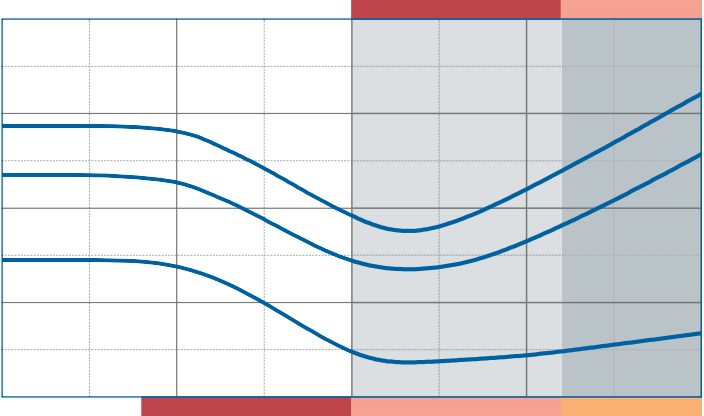 0.30.2Dynamic range of useDynamic test: sinusoidal excitation with an oscillating range of ± 0.22 mm at 10 Hz and ± 0.08 mm at 30 HzQuasistatic modulus of elasticity: tangent modulus taken from the load deflection curveTest according to DIN 53513 Form factor q = 30.10.00.000Static range of use 0.0050.0100.0150.020Specific load [N/mm²]Natural frequency0.020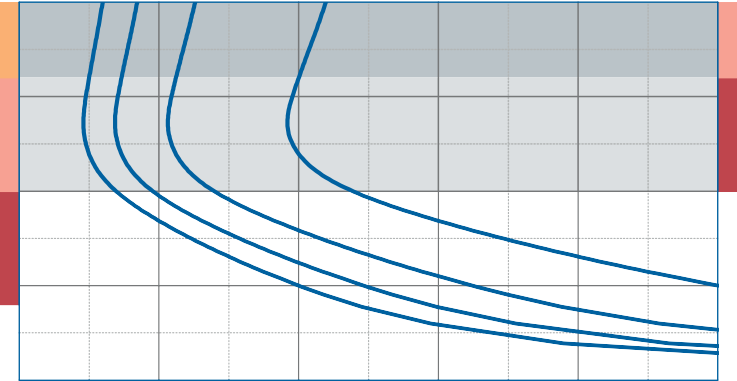 0.0150.0100.005Natural frequency of a single-degree-of- freedom system consisting of a fixed mass and an elastic bearing consisting of Diepolast SD 10 on a stiff subgrade.Form factor q = 30.000510	15	20	25	30Natural frequency [Hz]Correction values varying form factorsspecific load 0.01 N/mm², form factor q = 3Static load range	Deflection0.0105	10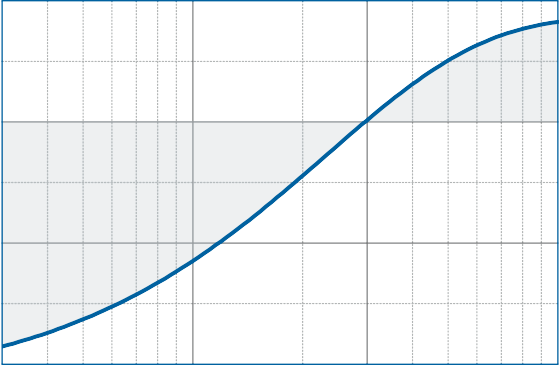 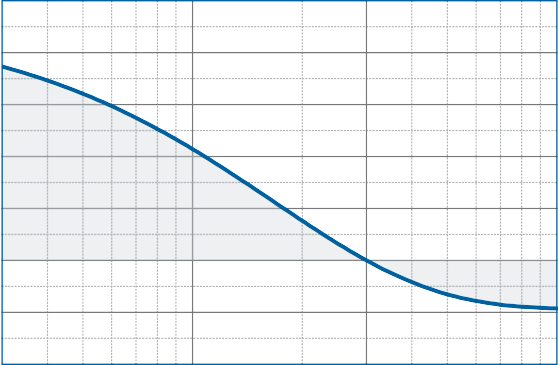 860.0100420.00950-20.00900.31	3Form factor-410	0.31	3	10Form factorDynamic modulus of elasticity at 10 Hz	Natural frequency10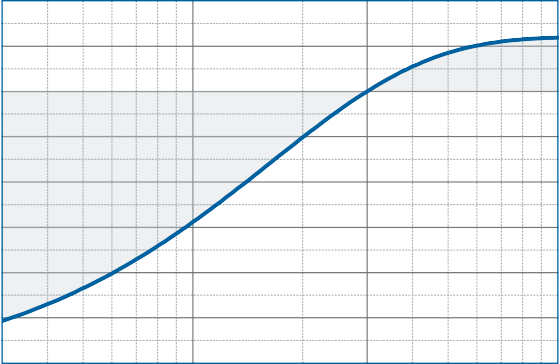 50-5-10-15-20-2550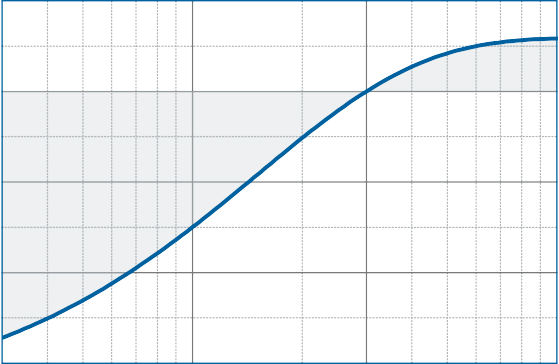 -5-10-300.31	3Form factor-15100.31	3	10Form factorDISCLAIMER:The information provided is intended only as a summary and general overview on matters of interest. The information is not intended to be comprehensive nor does it constitute expert advice. P+S Polyurethan-Elastomere GmbH Co.KG shall not be liable for incidental and/or consequential damages directly or indirectly sustained, nor any loss caused by not complying with relevant industry/product standards and improper use of any Diepolast products. Due to varying construction methods, any other circumstances not stated above should be brought to the attention of P+S Polyurethan-Elastomere GmbH Co.KG for review. For suitability to the prevailing site conditions, it is advised that certified testing should be conducted. It is recommended to seek further advice on your application with our technical staff prior to use.The data sheet is not subject to any change service! All information is without guarantee. Latest version of this document available on www.pus-polyurethan.de1010.10.010.001Diepolast seriesWorking rangeDiepolast typeRecommendations for elastic bearing:Static load: up to [N/mm²]0.016Dynamic load: up to [N/mm²]0.026Load peaks: up to [N/mm²]0.7Values depending on form factor and apply to form factor q = 3Material	mixed cellular polyether-urethaneColour	pinkDelivery specifications Thickness: 12.5 mm and 25 mmMats:	0.5 m wide, 2.0 m longStripes:	max. 2.0 m langOther dimensions on request (also stamping and moulded parts).(1) measured at maximum limit of static application range(2) test according to DIN 53513All information and data is based on our current knowledge. The data are subject to typical manufacturing tolerances and are not guaranteed. We reserve the right to amend the data.Load deflection curve0.035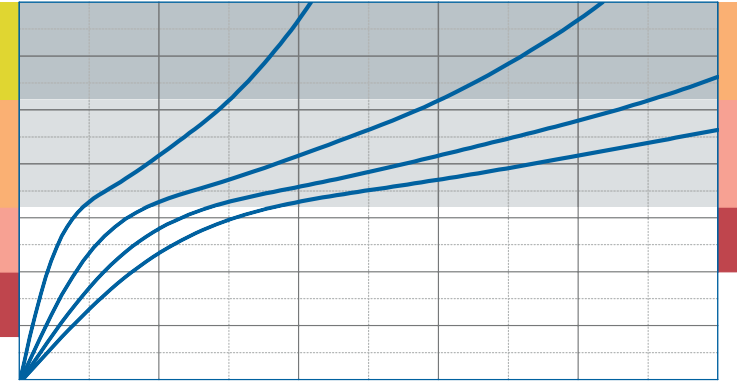 0.0300.0250.0200.0150.0100.005Recording of the 3rd loading; testing between steel plates at room temperature measured with a deflection rate of 1% of the thickness per secondForm factor q = 30.00002	4	6Deflection [mm]8	10Modulus of elasticity0.6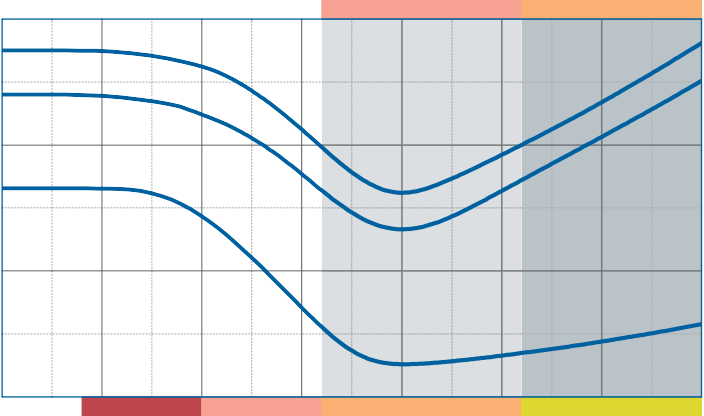 0.4Dynamic range of useDynamic test: sinusoidal excitation with an oscillating range of ± 0.22 mm at 10 Hz and ± 0.08 mm at 30 HzQuasistatic modulus of elasticity: tangent modulus taken from the load deflection curveTest according to DIN 53513 Form factor q = 30.20.0Static range of use0.000	0.005	0.010	0.015	0.020	0.025	0.030	0.035Specific load [N/mm²]Natural frequency0.035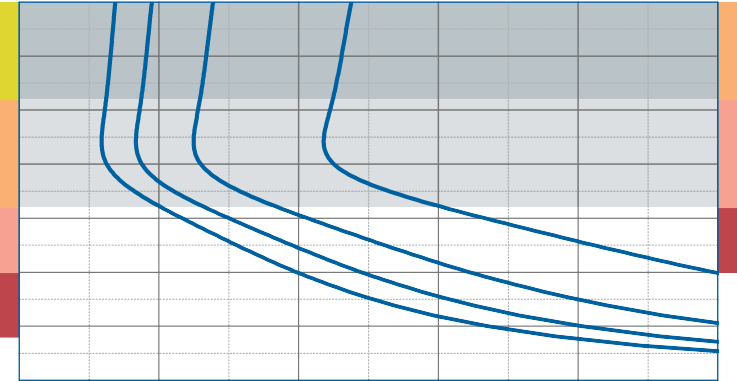 0.0300.0250.0200.0150.0100.005Natural frequency of a single-degree-of- freedom system consisting of a fixed mass and an elastic bearing consisting of Diepolast SD 16 on a stiff subgrade.Form factor q = 30.000510	15	20	25	30Natural frequency [Hz]Correction values varying form factorsspecific load 0.016 N/mm², form factor q = 3Static load range	Deflection0.0170	20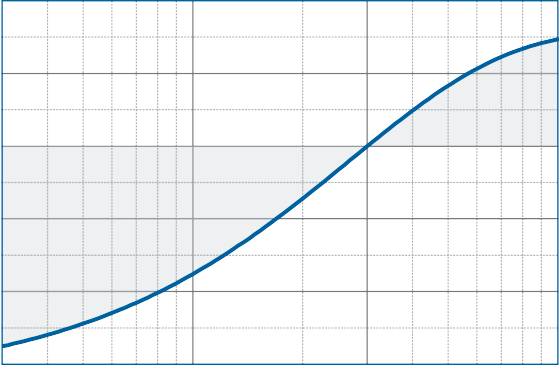 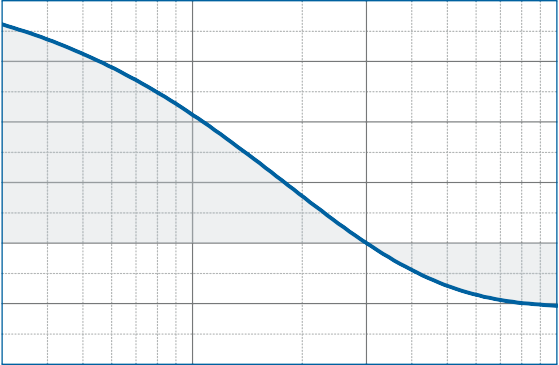 0.0165	15100.016050.015500.0150	-50.01450.31	3Form factor-10100.31	3	10Form factorDynamic modulus of elasticity at 10 Hz	Natural frequency15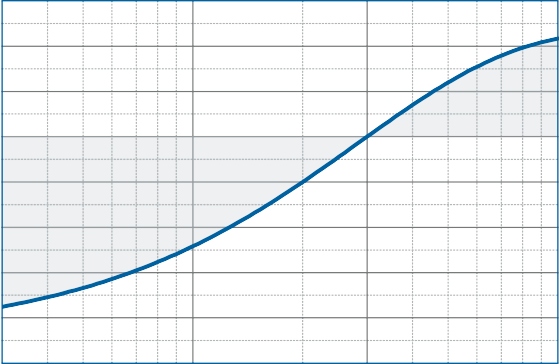 1050-5-10-15-20105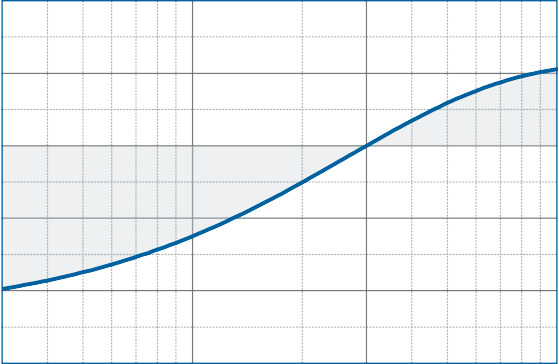 0-5-10-250.31	3Form factor-15100.31	3	10Form factorDISCLAIMER:The information provided is intended only as a summary and general overview on matters of interest. The information is not intended to be comprehensive nor does it constitute expert advice. P+S Polyurethan-Elastomere GmbH Co.KG shall not be liable for incidental and/or consequential damages directly or indirectly sustained, nor any loss caused by not complying with relevant industry/product standards and improper use of any Diepolast products. Due to varying construction methods, any other circumstances not stated above should be brought to the attention of P+S Polyurethan-Elastomere GmbH Co.KG for review. For suitability to the prevailing site conditions, it is advised that certified testing should be conducted. It is recommended to seek further advice on your application with our technical staff prior to use.The data sheet is not subject to any change service! All information is without guarantee. Latest version of this document available on www.pus-polyurethan.de1010.10.010.001Diepolast seriesWorking rangeDiepolast typeRecommendations for elastic bearing:Static load: up to [N/mm²]0.026Dynamic load: up to [N/mm²]0.040Load peaks: up to [N/mm²]1.0Values depending on form factor and apply to form factor q = 3Material	mixed cellular polyether-urethaneColour	orangeDelivery specifications Thickness: 12.5 mm and 25 mmMats:	0.5 m wide, 2.0 m longStripes:	max. 2.0 m langOther dimensions on request (also stamping and moulded parts).(1) measured at maximum limit of static application range(2) test according to DIN 53513All information and data is based on our current knowledge. The data are subject to typical manufacturing tolerances and are not guaranteed. We reserve the right to amend the data.Load deflection curve0.05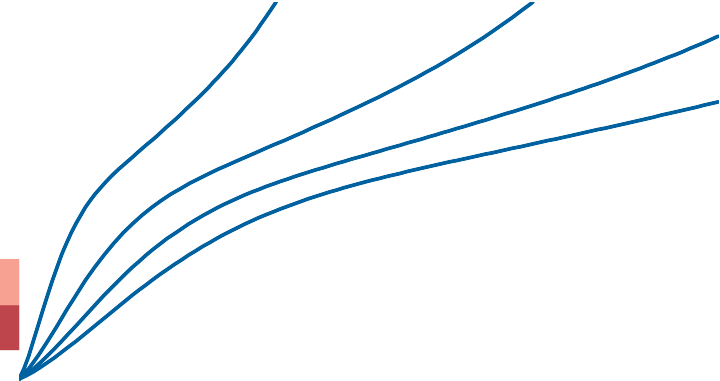 0.040.030.020.01Recording of the 3rd loading; testing between steel plates at room temperature measured with a deflection rate of 1% of the thickness per secondForm factor q = 30.0002	4	6Deflection [mm]8	10Modulus of elasticity0.8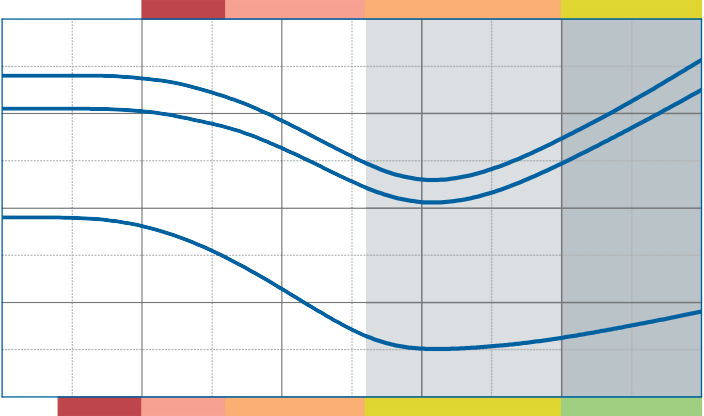 0.60.4Dynamic range of useDynamic test: sinusoidal excitation with an oscillating range of ± 0.22 mm at 10 Hz and ± 0.08 mm at 30 HzQuasistatic modulus of elasticity: tangent modulus taken from the load deflection curveTest according to DIN 53513 Form factor q = 30.20.00.00Static range of use0.010.020.030.040.05Specific load [N/mm²]Natural frequency0.05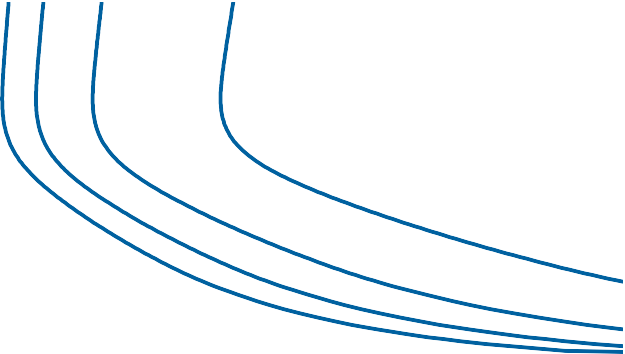 0.040.030.02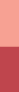 0.01Natural frequency of a single-degree-of- freedom system consisting of a fixed mass and an elastic bearing consisting of Diepolast SD 26 on a stiff subgrade.Form factor q = 30.00510	15	20	25	30Natural frequency [Hz]Correction values varying form factorsspecific load 0.026 N/mm², form factor q = 3Static load range	Deflection0.028	25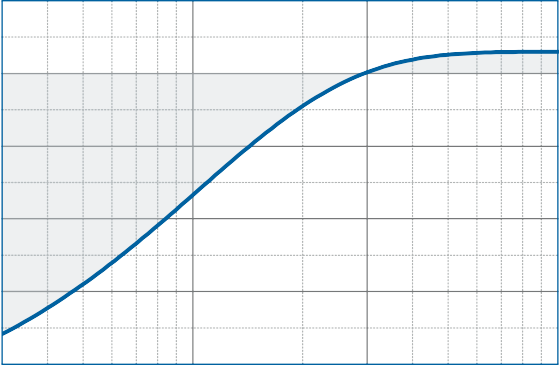 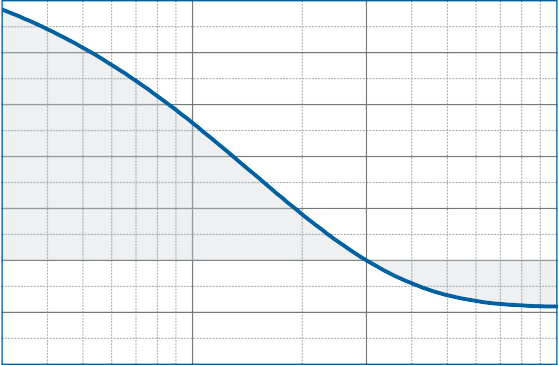 200.026150.024	100.022	500.020-50.0180.31	3Form factor-10100.31	3	10Form factorDynamic modulus of elasticity at 10 Hz	Natural frequency5	5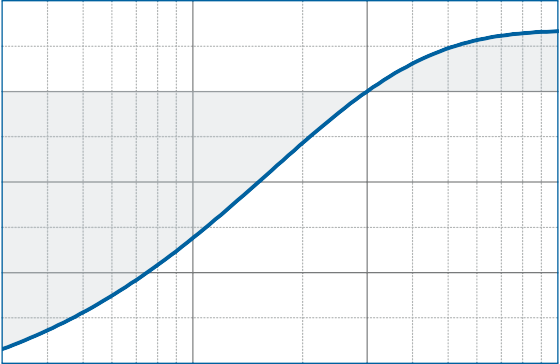 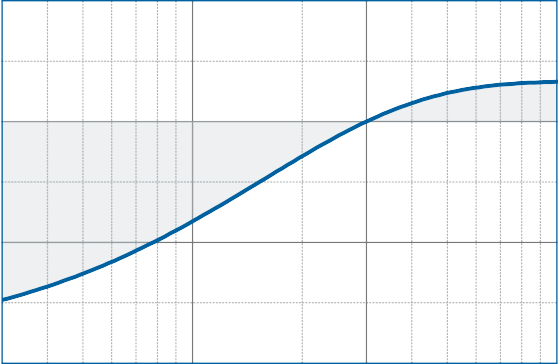 00-5-5-10-150.31	3Form factor-10100.31	3	10Form factorDISCLAIMER:The information provided is intended only as a summary and general overview on matters of interest. The information is not intended to be comprehensive nor does it constitute expert advice. P+S Polyurethan-Elastomere GmbH Co.KG shall not be liable for incidental and/or consequential damages directly or indirectly sustained, nor any loss caused by not complying with relevant industry/product standards and improper use of any Diepolast products. Due to varying construction methods, any other circumstances not stated above should be brought to the attention of P+S Polyurethan-Elastomere GmbH Co.KG for review. For suitability to the prevailing site conditions, it is advised that certified testing should be conducted. It is recommended to seek further advice on your application with our technical staff prior to use.The data sheet is not subject to any change service! All information is without guarantee. Latest version of this document available on www.pus-polyurethan.de10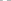 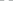 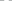 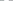 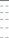 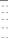 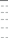 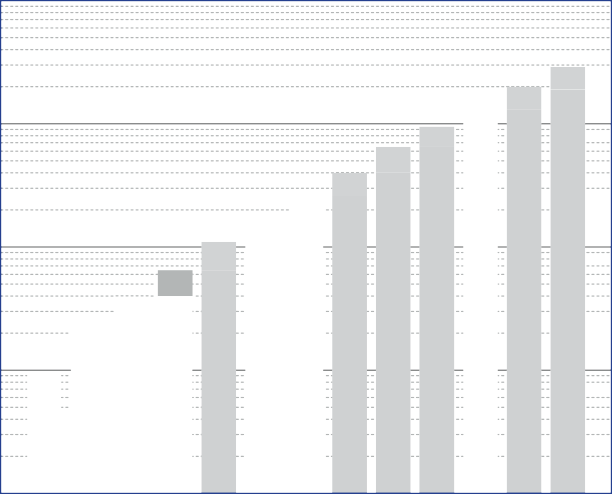 10.10.010.001Diepolast seriesWorking rangeDiepolast typeRecommendations for elastic bearing:Static load: up to [N/mm²]0.040Dynamic load: up to [N/mm²]0.065Load peaks: up to [N/mm²]2.0Values depending on form factor and apply to form factor q = 3Material	mixed cellular polyether-urethaneColour	yellowDelivery specifications Thickness: 12.5 mm and 25 mmMats:	0.5 m wide, 2.0 m longStripes:	max. 2.0 m langOther dimensions on request (also stamping and moulded parts).(1) measured at maximum limit of static application range(2) test according to DIN 53513All information and data is based on our current knowledge. The data are subject to typical manufacturing tolerances and are not guaranteed. We reserve the right to amend the data.Load deflection curve0.08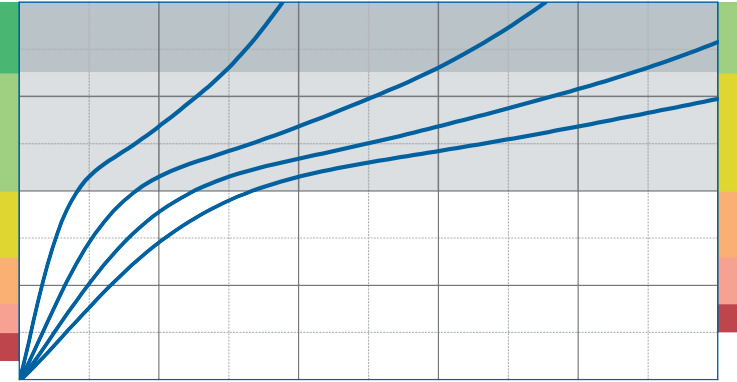 0.060.040.02Recording of the 3rd loading; testing between steel plates at room temperature measured with a deflection rate of 1% of the thickness per secondForm factor q = 30.0002	4	6Deflection [mm]8	10Modulus of elasticity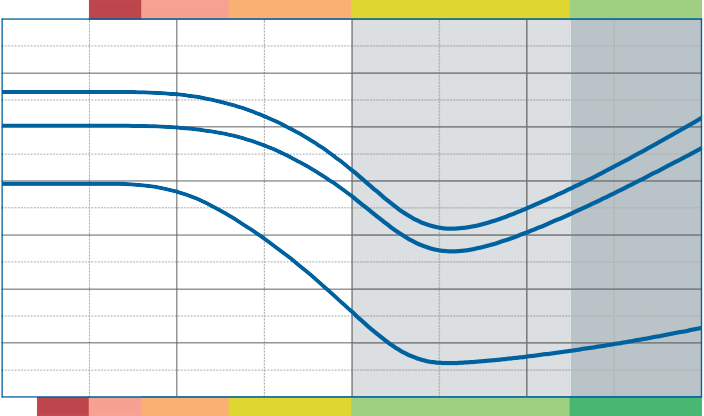 1.41.21.00.80.6Dynamic test: sinusoidal excitation with an oscillating range of ± 0.22 mm at 10 Hz and ± 0.08 mm at 30 HzQuasistatic modulus of elasticity: tangent modulus taken from the load deflection curveTest according to DIN 53513 Form factor q = 30.40.20.00.00Static range of use0.020.04Specific load [N/mm²]0.060.08Natural frequency0.08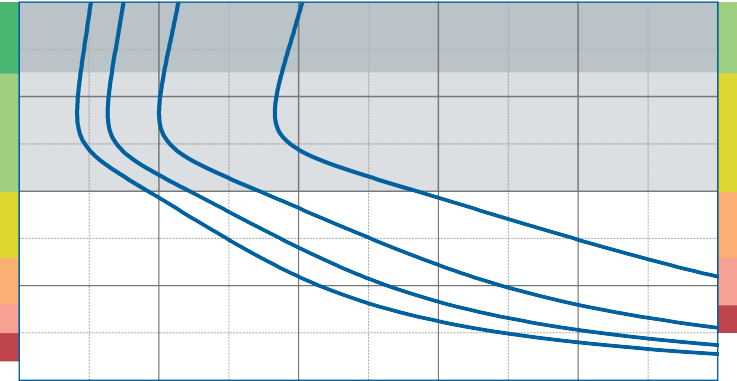 0.060.040.02Natural frequency of a single-degree-of- freedom system consisting of a fixed mass and an elastic bearing consisting of Diepolast SD 40 on a stiff subgrade.Form factor q = 30.00510	15	20	25	30Natural frequency [Hz]Correction values varying form factorsspecific load 0.04 N/mm², form factor q = 3Static load range	Deflection0.0420.0410.0400.0390.0380.0370.31	3Form factor3530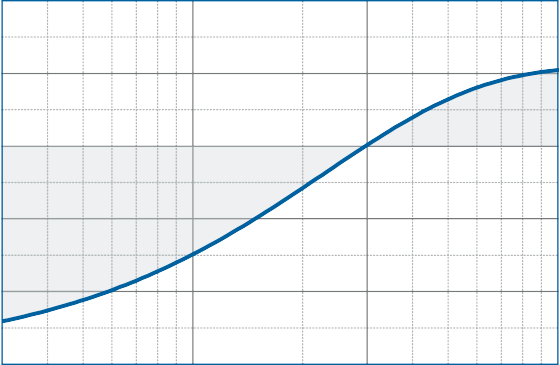 2520151050-5-10100.3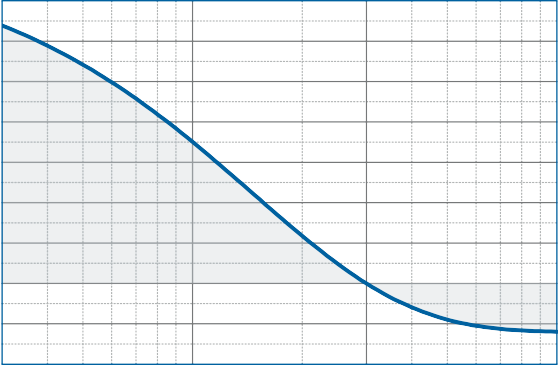 1	3	10Form factorDynamic modulus of elasticity at 10 Hz	Natural frequency10	5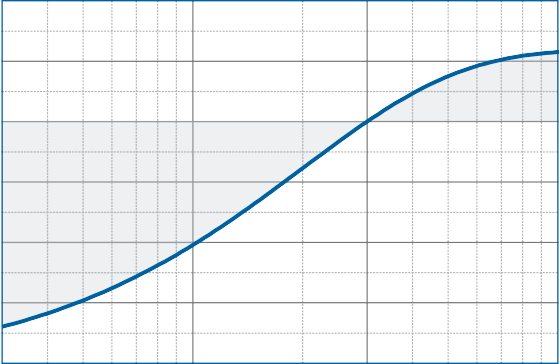 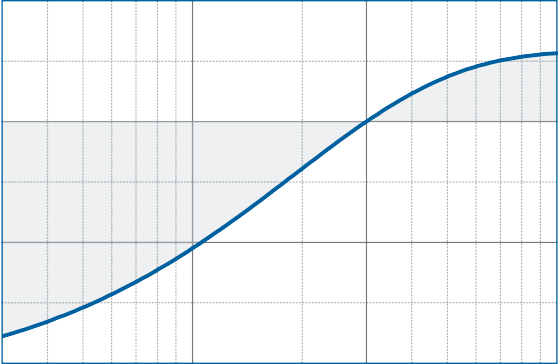 50	0-5-10	-5-15-200.31	3Form factor-10100.31	3	10Form factorDISCLAIMER:The information provided is intended only as a summary and general overview on matters of interest. The information is not intended to be comprehensive nor does it constitute expert advice. P+S Polyurethan-Elastomere GmbH Co.KG shall not be liable for incidental and/or consequential damages directly or indirectly sustained, nor any loss caused by not complying with relevant industry/product standards and improper use of any Diepolast products. Due to varying construction methods, any other circumstances not stated above should be brought to the attention of P+S Polyurethan-Elastomere GmbH Co.KG for review. For suitability to the prevailing site conditions, it is advised that certified testing should be conducted. It is recommended to seek further advice on your application with our technical staff prior to use.The data sheet is not subject to any change service! All information is without guarantee. Latest version of this document available on www.pus-polyurethan.de10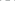 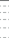 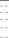 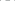 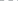 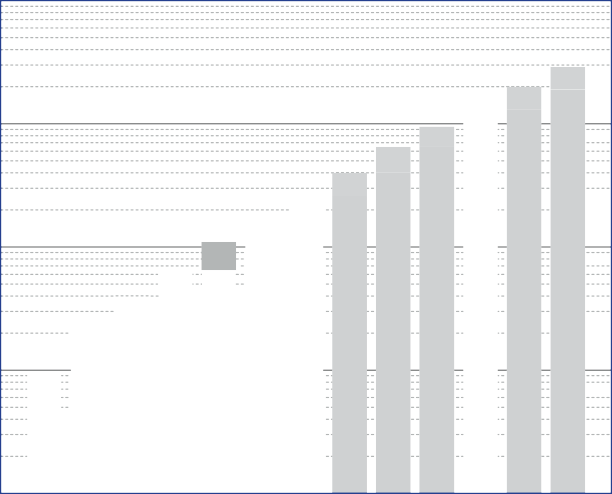 10.10.010.001Diepolast seriesWorking rangeDiepolast typeRecommendations for elastic bearing:Static load: up to [N/mm²]0.065Dynamic load: up to [N/mm²]0.110Load peaks: up to [N/mm²]2.5Values depending on form factor and apply to form factor q = 3Material	mixed cellular polyether-urethaneColour	bright greenDelivery specifications Thickness: 12.5 mm and 25 mmMats:	0.5 m wide, 2.0 m longStripes:	max. 2.0 m langOther dimensions on request (also stamping and moulded parts).(1) measured at maximum limit of static application range(2) test according to DIN 53513All information and data is based on our current knowledge. The data are subject to typical manufacturing tolerances and are not guaranteed. We reserve the right to amend the data.Load deflection curve0.14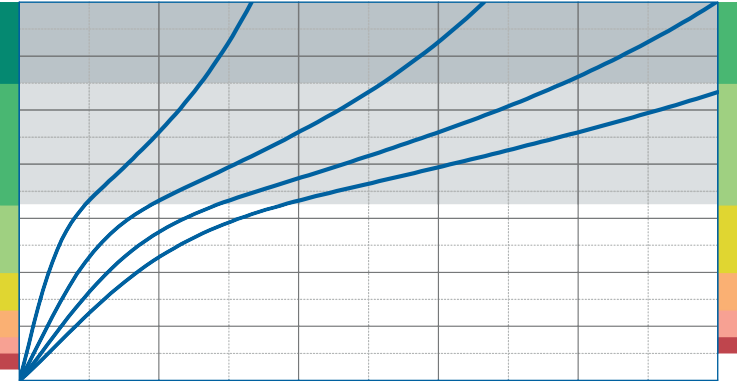 0.120.100.080.060.040.02Recording of the 3rd loading; testing between steel plates at room temperature measured with a deflection rate of 1% of the thickness per secondForm factor q = 30.0002	4	6Deflection [mm]8	10Modulus of elasticity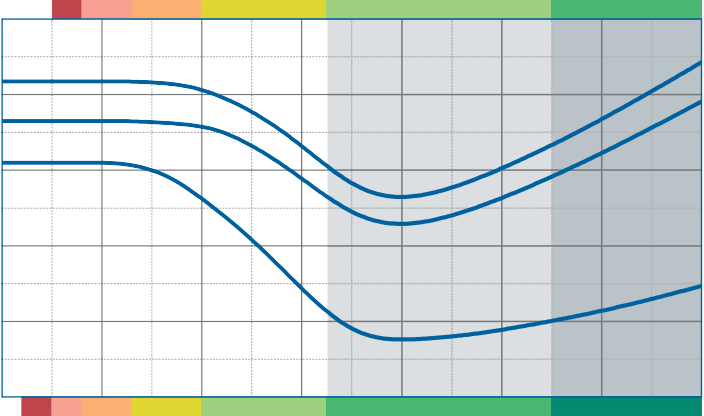 2.01.61.20.8Dynamic test: sinusoidal excitation with an oscillating range of ± 0.22 mm at 10 Hz and ± 0.08 mm at 30 HzQuasistatic modulus of elasticity: tangent modulus taken from the load deflection curveTest according to DIN 53513 Form factor q = 30.40.00.00Static range of use0.020.040.060.080.100.120.14Specific load [N/mm²]Natural frequency0.14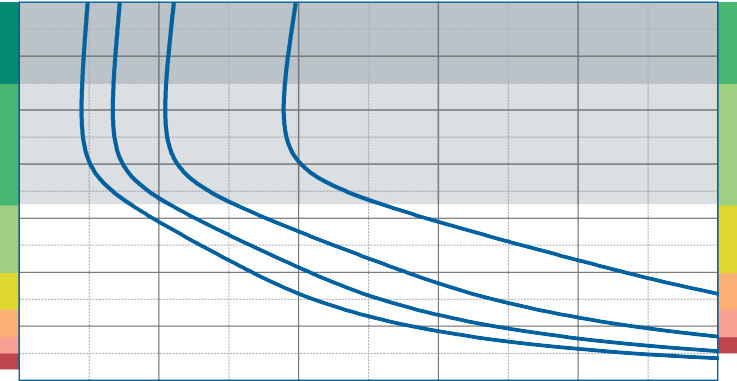 0.120.100.080.060.040.02Natural frequency of a single-degree-of- freedom system consisting of a fixed mass and an elastic bearing consisting of Diepolast SD 65 on a stiff subgrade.Form factor q = 30.00510	15	20	25	30Natural frequency [Hz]Correction values varying form factorsspecific load 0.065 N/mm², form factor q = 3Static load range	Deflection0.0700.0650.0600.0550.0500.31	3Form factor4035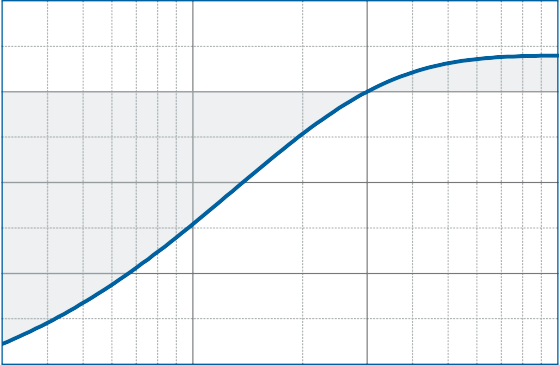 302520151050-5-10100.3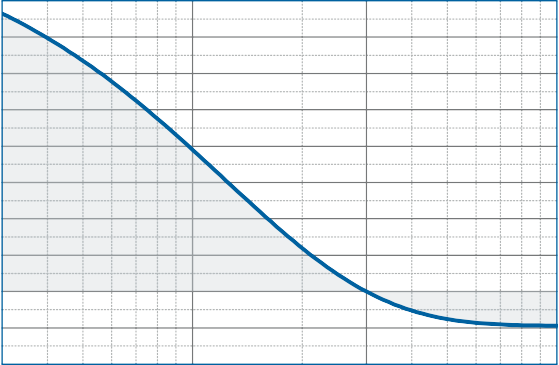 1	3	10Form factorDynamic modulus of elasticity at 10 Hz	Natural frequency10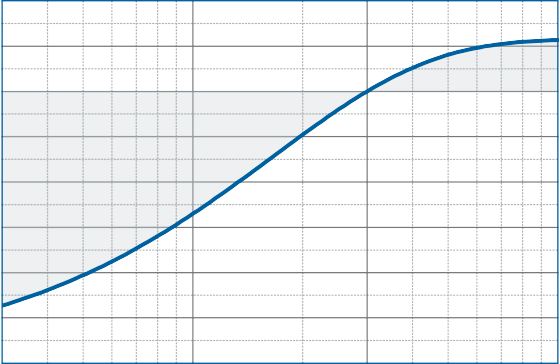 50-5-10-15-20-2550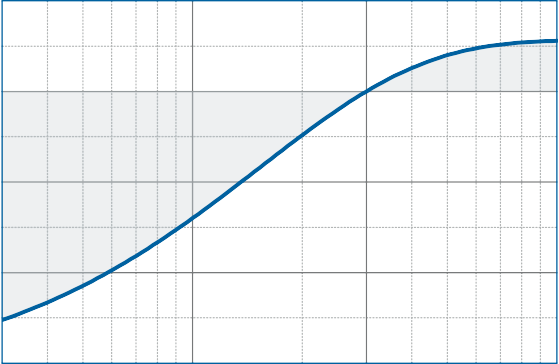 -5-10-300.31	3Form factor-15100.31	3	10Form factorDISCLAIMER:The information provided is intended only as a summary and general overview on matters of interest. The information is not intended to be comprehensive nor does it constitute expert advice. P+S Polyurethan-Elastomere GmbH Co.KG shall not be liable for incidental and/or consequential damages directly or indirectly sustained, nor any loss caused by not complying with relevant industry/product standards and improper use of any Diepolast products. Due to varying construction methods, any other circumstances not stated above should be brought to the attention of P+S Polyurethan-Elastomere GmbH Co.KG for review. For suitability to the prevailing site conditions, it is advised that certified testing should be conducted. It is recommended to seek further advice on your application with our technical staff prior to use.The data sheet is not subject to any change service! All information is without guarantee. Latest version of this document available on www.pus-polyurethan.de1010.10.010.001Diepolast seriesWorking rangeDiepolast typeRecommendations for elastic bearing:Static load: up to [N/mm²]0.110Dynamic load: up to [N/mm²]0.170Load peaks: up to [N/mm²]3.0Values depending on form factor and apply to form factor q = 3Material	mixed cellular polyether-urethaneColour	greenDelivery specifications Thickness: 12.5 mm and 25 mmMats:	0.5 m wide, 2.0 m longStripes:	max. 2.0 m langOther dimensions on request (also stamping and moulded parts).(1) measured at maximum limit of static application range(2) test according to DIN 53513All information and data is based on our current knowledge. The data are subject to typical manufacturing tolerances and are not guaranteed. We reserve the right to amend the data.Load deflection curve0.24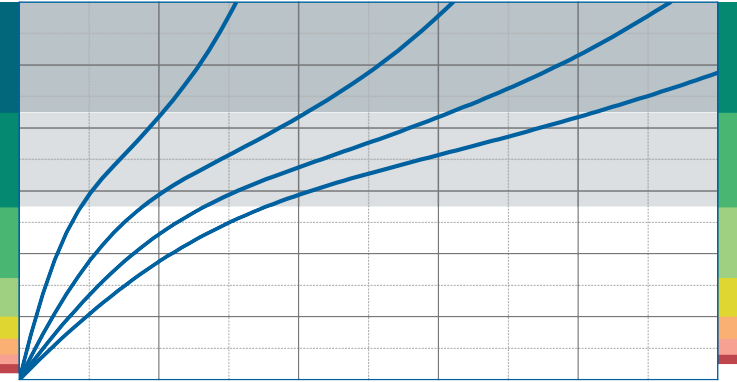 0.200.160.120.080.04Recording of the 3rd loading; testing between steel plates at room temperature measured with a deflection rate of 1% of the thickness per secondForm factor q = 30.0002	4	6Deflection [mm]8	10Modulus of elasticityDynamic range of use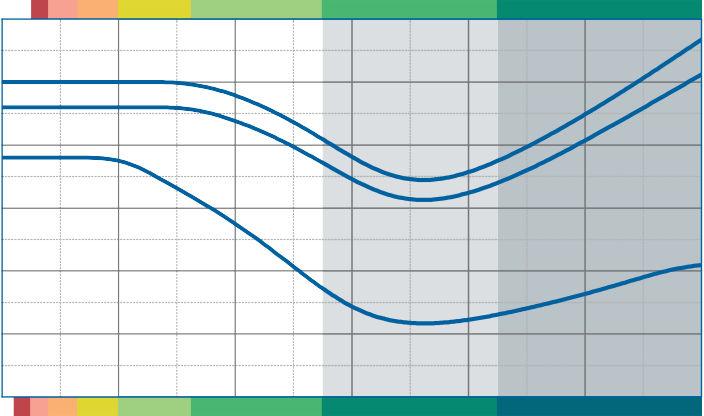 3.02.52.01.5Dynamic test: sinusoidal excitation with an oscillating range of ± 0.22 mm at 10 Hz and ± 0.08 mm at 30 HzQuasistatic modulus of elasticity: tangent modulus taken from the load deflection curveTest according to DIN 53513 Form factor q = 31.00.50.0Static range of use0.00	0.04	0.08	0.12	0.16	0.20	0.24Specific load [N/mm²]Natural frequency0.24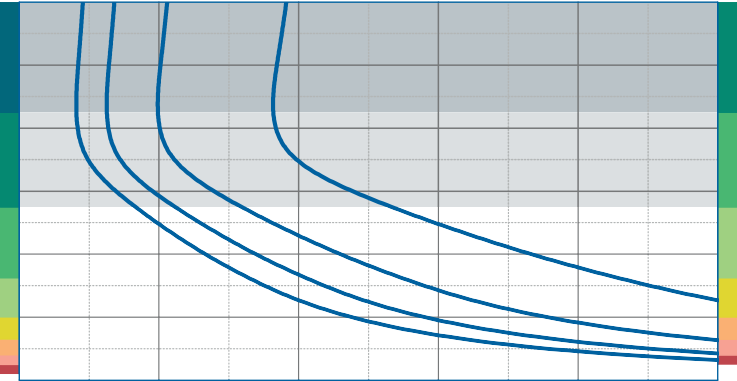 0.200.160.120.080.04Natural frequency of a single-degree-of- freedom system consisting of a fixed mass and an elastic bearing consisting of Diepolast SD 110 on a stiff subgrade.Form factor q = 30.00510	15	20	25	30Natural frequency [Hz]Correction values varying form factorsspecific load 0.11 N/mm², form factor q = 3Static load range	Deflection0.1200.1150.1100.1050.1000.0950.0900.0850.0800.0750.31	3Form factor5040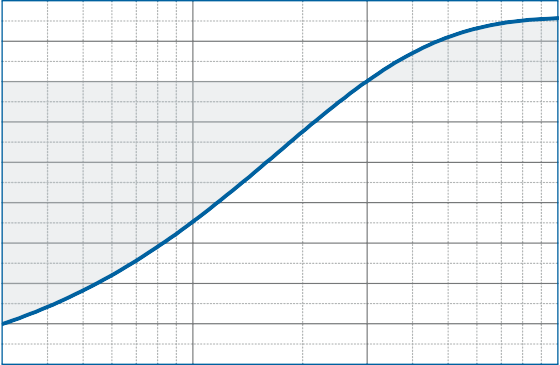 3020100-10100.3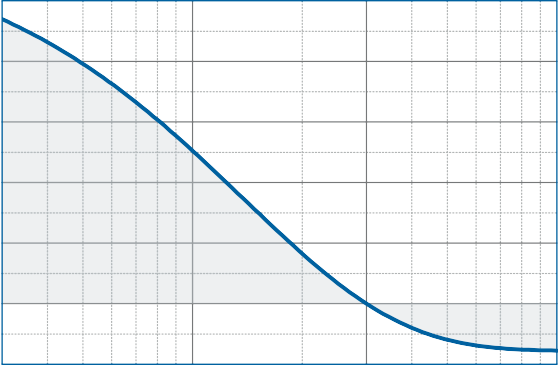 1	3	10Form factorDynamic modulus of elasticity at 10 Hz	Natural frequency1050-5-10-15-20-25-30-350.31	3Form factor50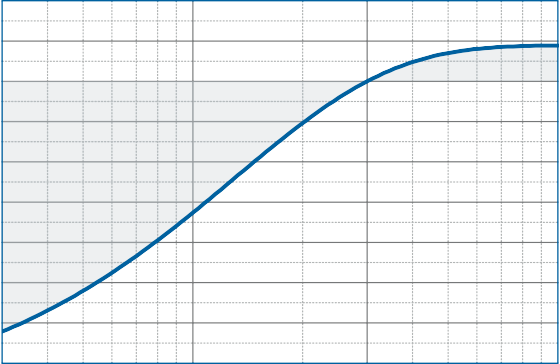 -5-10-15-20100.3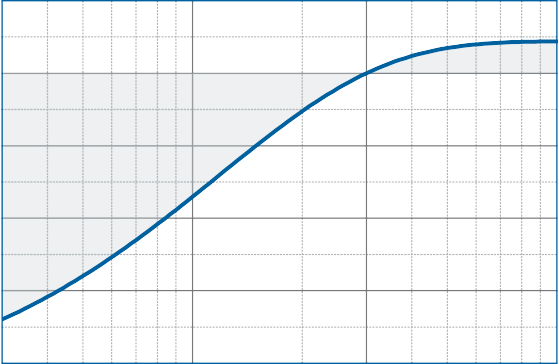 1	3	10Form factorDISCLAIMER:The information provided is intended only as a summary and general overview on matters of interest. The information is not intended to be comprehensive nor does it constitute expert advice. P+S Polyurethan-Elastomere GmbH Co.KG shall not be liable for incidental and/or consequential damages directly or indirectly sustained, nor any loss caused by not complying with relevant industry/product standards and improper use of any Diepolast products. Due to varying construction methods, any other circumstances not stated above should be brought to the attention of P+S Polyurethan-Elastomere GmbH Co.KG for review. For suitability to the prevailing site conditions, it is advised that certified testing should be conducted. It is recommended to seek further advice on your application with our technical staff prior to use.The data sheet is not subject to any change service! All information is without guarantee. Latest version of this document available on www.pus-polyurethan.de1010.10.010.001Diepolast seriesWorking rangeDiepolast typeRecommendations for elastic bearing:Static load: up to [N/mm²]0.170Dynamic load: up to [N/mm²]0.260Load peaks: up to [N/mm²]3.5Values depending on form factor and apply to form factor q = 3Material	mixed cellular polyether-urethaneColour	dark greenDelivery specifications Thickness: 12.5 mm and 25 mmMats:	0.5 m wide, 2.0 m longStripes:	max. 2.0 m langOther dimensions on request (also stamping and moulded parts).(1) measured at maximum limit of static application range(2) test according to DIN 53513All information and data is based on our current knowledge. The data are subject to typical manufacturing tolerances and are not guaranteed. We reserve the right to amend the data.Load deflection curve0.35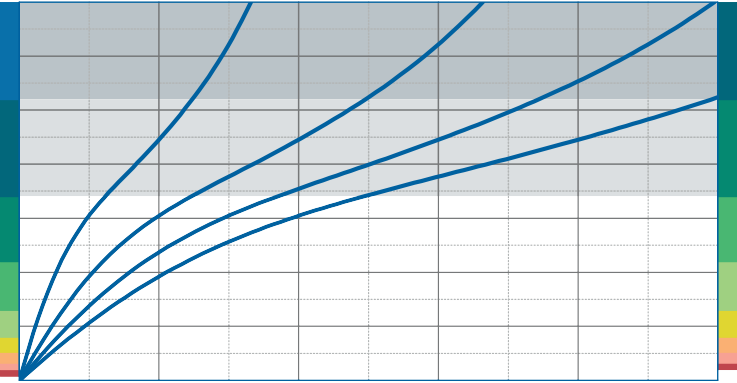 0.300.250.200.150.100.05Recording of the 3rd loading; testing between steel plates at room temperature measured with a deflection rate of 1% of the thickness per secondForm factor q = 30.0002	4	6Deflection [mm]8	10Modulus of elasticityDynamic range of use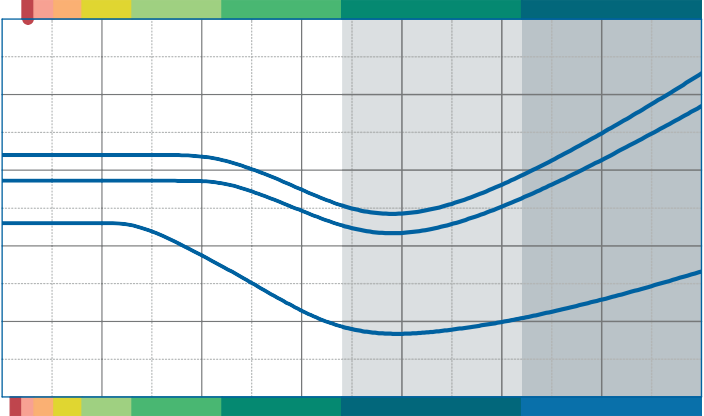 5432Dynamic test: sinusoidal excitation with an oscillating range of ± 0.22 mm at 10 Hz and ± 0.08 mm at 30 HzQuasistatic modulus of elasticity: tangent modulus taken from the load deflection curveTest according to DIN 53513 Form factor q = 310Static range of use0.00	0.05	0.10	0.15	0.20	0.25	0.30	0.35Specific load [N/mm²]Natural frequency0.35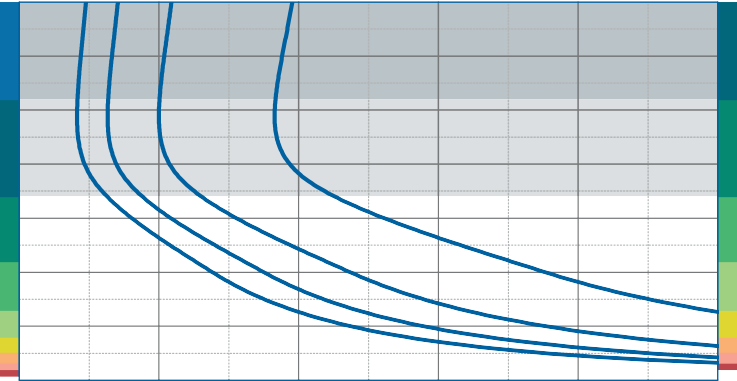 0.300.250.200.150.100.05Natural frequency of a single-degree-of- freedom system consisting of a fixed mass and an elastic bearing consisting of Diepolast SD 170 on a stiff subgrade.Form factor q = 30.00510	15	20	25	30Natural frequency [Hz]Correction values varying form factorsspecific load 0.17 N/mm², form factor q = 3Static load range	Deflection0.20	60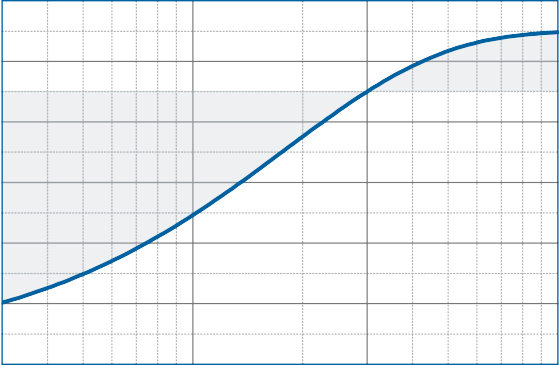 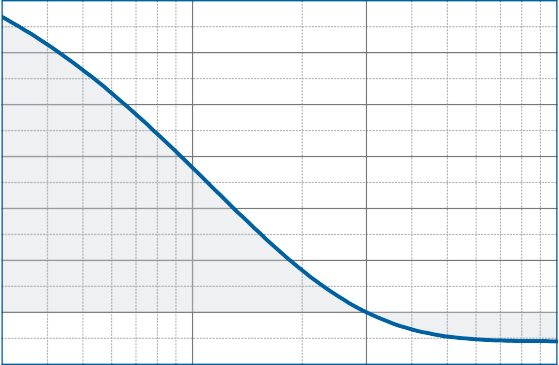 0.18	50400.16300.14200.12100.10	00.080.31	3Form factor-10100.31	3	10Form factorDynamic modulus of elasticity at 10 Hz	Natural frequency10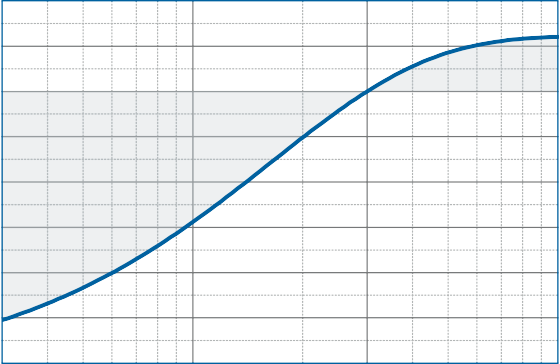 50-5-10-15-20-2550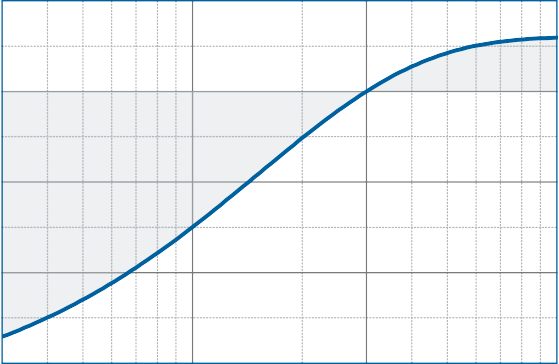 -5-10-300.31	3Form factor-15100.31	3	10Form factorDISCLAIMER:The information provided is intended only as a summary and general overview on matters of interest. The information is not intended to be comprehensive nor does it constitute expert advice. P+S Polyurethan-Elastomere GmbH Co.KG shall not be liable for incidental and/or consequential damages directly or indirectly sustained, nor any loss caused by not complying with relevant industry/product standards and improper use of any Diepolast products. Due to varying construction methods, any other circumstances not stated above should be brought to the attention of P+S Polyurethan-Elastomere GmbH Co.KG for review. For suitability to the prevailing site conditions, it is advised that certified testing should be conducted. It is recommended to seek further advice on your application with our technical staff prior to use.The data sheet is not subject to any change service! All information is without guarantee. Latest version of this document available on www.pus-polyurethan.de10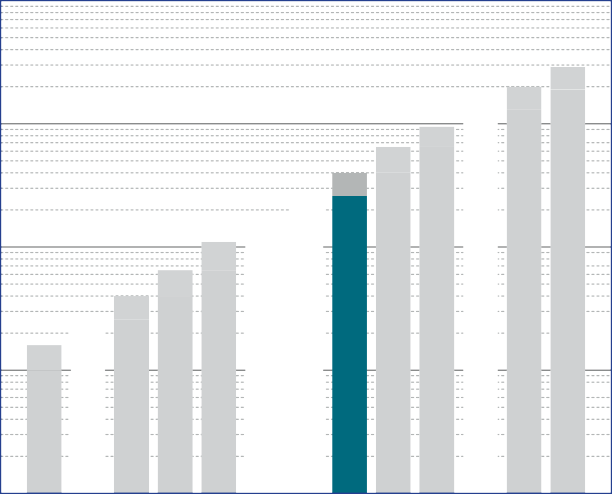 10.10.010.001Diepolast seriesWorking rangeDiepolast typeRecommendations for elastic bearing:Static load: up to [N/mm²]0.260Dynamic load: up to [N/mm²]0.400Load peaks: up to [N/mm²]4.0Values depending on form factor and apply to form factor q = 3Material	mixed cellular polyether-urethaneColour	petrolDelivery specifications Thickness: 12.5 mm and 25 mmMats:	0.5 m wide, 2.0 m longStripes:	max. 2.0 m langOther dimensions on request (also stamping and moulded parts).(1) measured at maximum limit of static application range(2) test according to DIN 53513All information and data is based on our current knowledge. The data are subject to typical manufacturing tolerances and are not guaranteed. We reserve the right to amend the data.Load deflection curve0.5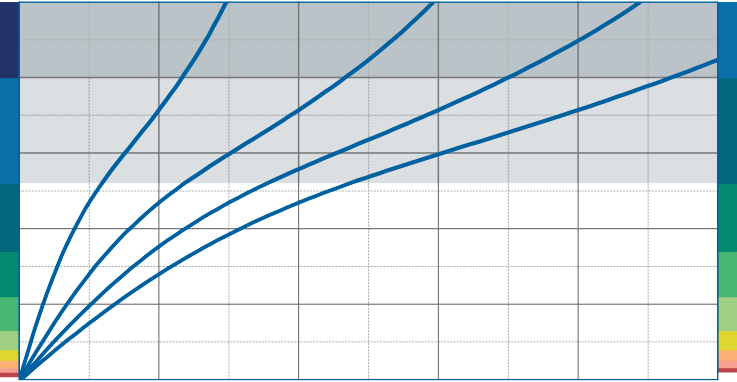 0.40.30.20.1Recording of the 3rd loading; testing between steel plates at room temperature measured with a deflection rate of 1% of the thickness per secondForm factor q = 30.002	4	6Deflection [mm]8	10Modulus of elasticityDynamic range of use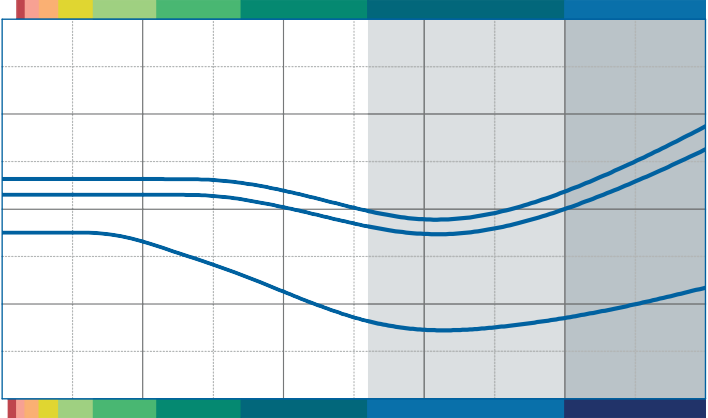 864Dynamic test: sinusoidal excitation with an oscillating range of ± 0.22 mm at 10 Hz and ± 0.08 mm at 30 HzQuasistatic modulus of elasticity: tangent modulus taken from the load deflection curveTest according to DIN 53513 Form factor q = 320Static range of use0.0	0.1	0.2	0.3	0.4	0.5Specific load [N/mm²]Natural frequency0.5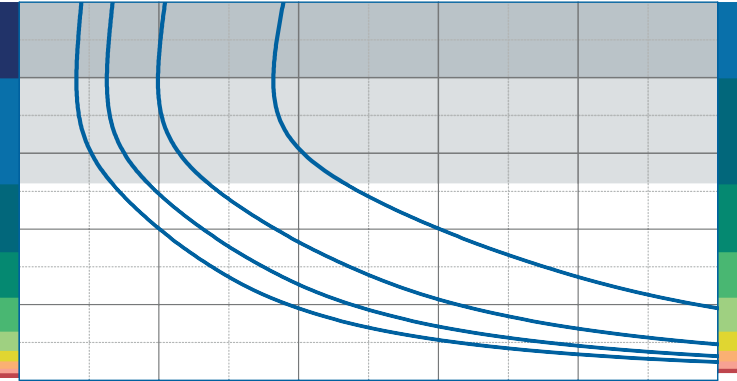 0.40.30.20.1Natural frequency of a single-degree-of- freedom system consisting of a fixed mass and an elastic bearing consisting of Diepolast SD 260 on a stiff subgrade.Form factor q = 30.0510	15	20	25	30Natural frequency [Hz]Correction values varying form factorsspecific load 0.26 N/mm², form factor q = 3Static load range	Deflection0.30	60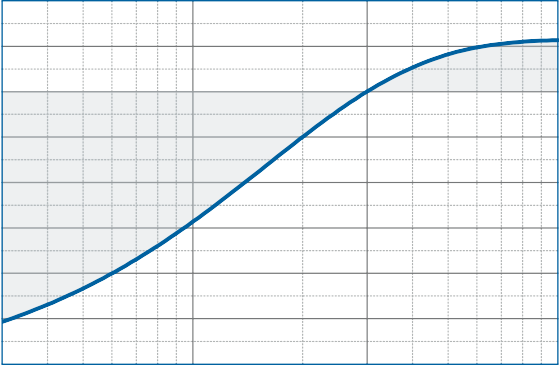 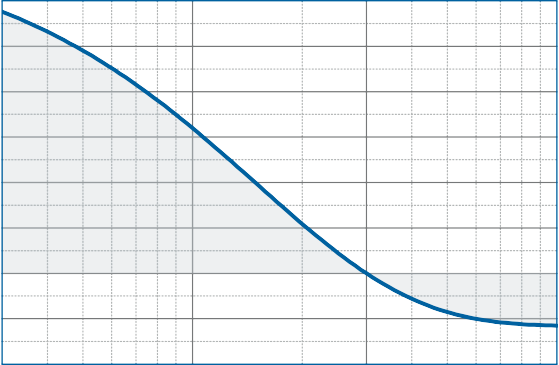 0.28	500.26	400.24	300.22	200.20	100.18	00.16	-100.140.31	3Form factor-20100.31	3	10Form factorDynamic modulus of elasticity at 10 Hz	Natural frequency10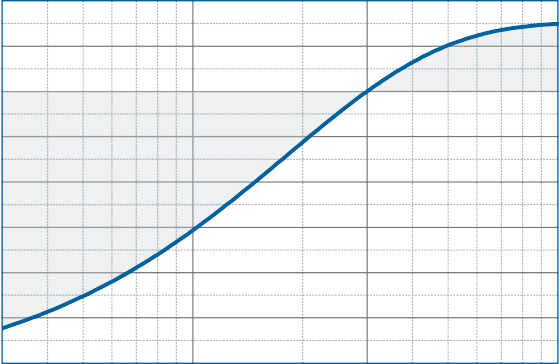 50-5-10-15-20-2550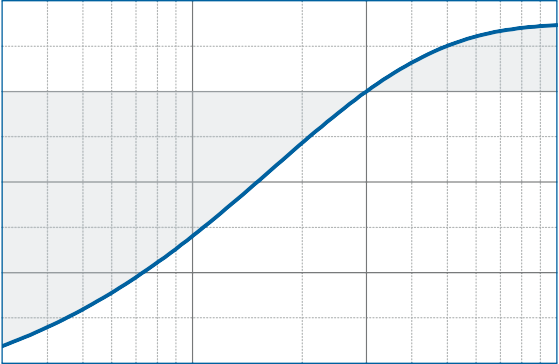 -5-10-300.31	3Form factor-15100.31	3	10Form factorDISCLAIMER:The information provided is intended only as a summary and general overview on matters of interest. The information is not intended to be comprehensive nor does it constitute expert advice. P+S Polyurethan-Elastomere GmbH Co.KG shall not be liable for incidental and/or consequential damages directly or indirectly sustained, nor any loss caused by not complying with relevant industry/product standards and improper use of any Diepolast products. Due to varying construction methods, any other circumstances not stated above should be brought to the attention of P+S Polyurethan-Elastomere GmbH Co.KG for review. For suitability to the prevailing site conditions, it is advised that certified testing should be conducted. It is recommended to seek further advice on your application with our technical staff prior to use.The data sheet is not subject to any change service! All information is without guarantee. Latest version of this document available on www.pus-polyurethan.de10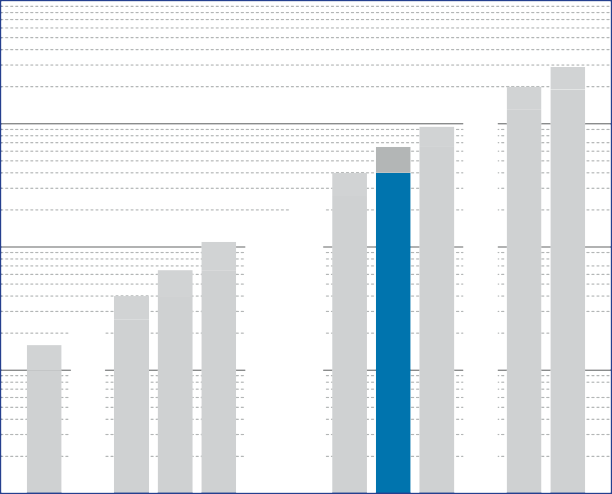 10.10.010.001Diepolast seriesWorking rangeDiepolast typeRecommendations for elastic bearing:Static load: up to [N/mm²]0.400Dynamic load: up to [N/mm²]0.650Load peaks: up to [N/mm²]4.5Values depending on form factor and apply to form factor q = 3Material	mixed cellular polyether-urethaneColour	blueDelivery specifications Thickness: 12.5 mm and 25 mmMats:	0.5 m wide, 2.0 m longStripes:	max. 2.0 m langOther dimensions on request (also stamping and moulded parts).(1) measured at maximum limit of static application range(2) test according to DIN 53513All information and data is based on our current knowledge. The data are subject to typical manufacturing tolerances and are not guaranteed. We reserve the right to amend the data.Load deflection curve0.8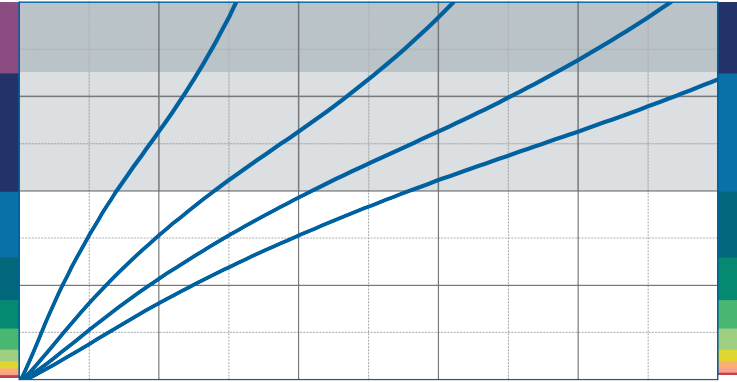 0.60.40.2Recording of the 3rd loading; testing between steel plates at room temperature measured with a deflection rate of 1% of the thickness per secondForm factor q = 30.002	4	6Deflection [mm]8	10Modulus of elasticityDynamic range of use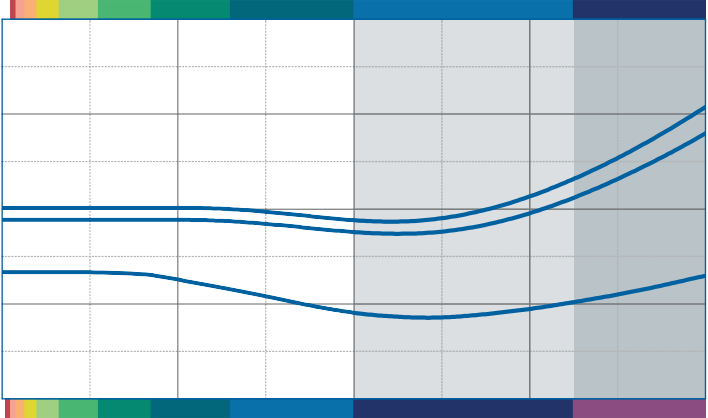 1296Dynamic test: sinusoidal excitation with an oscillating range of ± 0.22 mm at 10 Hz and ± 0.08 mm at 30 HzQuasistatic modulus of elasticity: tangent modulus taken from the load deflection curveTest according to DIN 53513 Form factor q = 330Static range of use 0.00.20.4Specific load [N/mm²]0.60.8Natural frequency0.8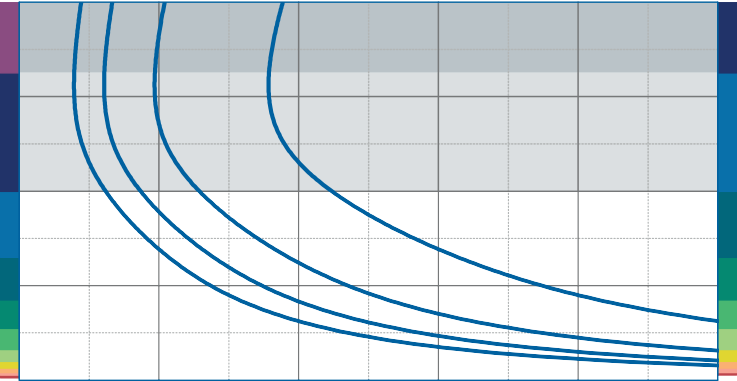 0.60.40.2Natural frequency of a single-degree-of- freedom system consisting of a fixed mass and an elastic bearing consisting of Diepolast SD 400 on a stiff subgrade.Form factor q = 30.0510	15	20	25	30Natural frequency [Hz]Correction values varying form factorsspecific load 0.4 N/mm², form factor q = 3Static load range	Deflection0.480.440.400.360.320.280.240.31	3Form factor7060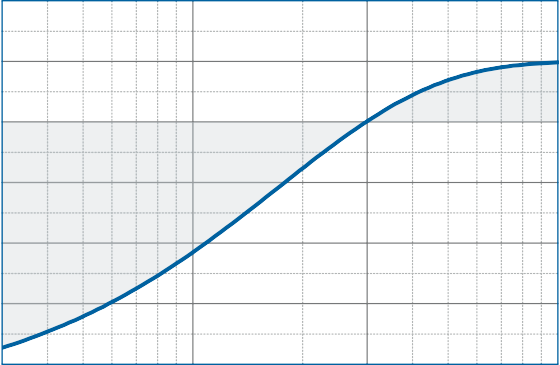 50403020100-10-20100.3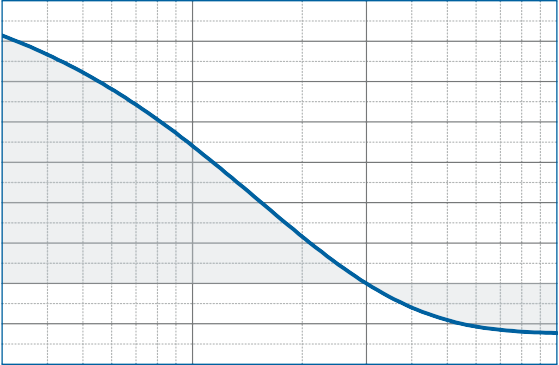 1	3	10Form factorDynamic modulus of elasticity at 10 Hz	Natural frequency1050-5-10-15-20-25-30-350.31	3Form factor50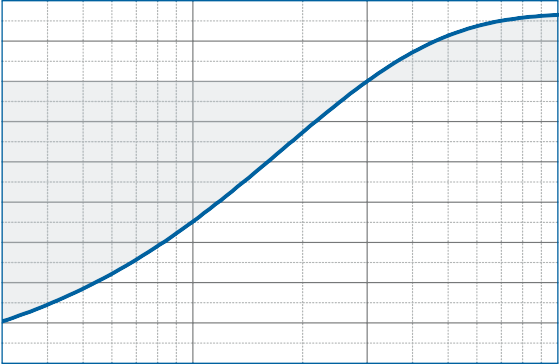 -5-10-15-20100.3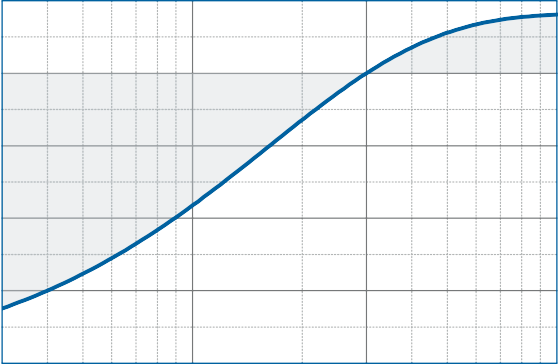 1	3	10Form factorDISCLAIMER:The information provided is intended only as a summary and general overview on matters of interest. The information is not intended to be comprehensive nor does it constitute expert advice. P+S Polyurethan-Elastomere GmbH Co.KG shall not be liable for incidental and/or consequential damages directly or indirectly sustained, nor any loss caused by not complying with relevant industry/product standards and improper use of any Diepolast products. Due to varying construction methods, any other circumstances not stated above should be brought to the attention of P+S Polyurethan-Elastomere GmbH Co.KG for review. For suitability to the prevailing site conditions, it is advised that certified testing should be conducted. It is recommended to seek further advice on your application with our technical staff prior to use.The data sheet is not subject to any change service! All information is without guarantee. Latest version of this document available on www.pus-polyurethan.de10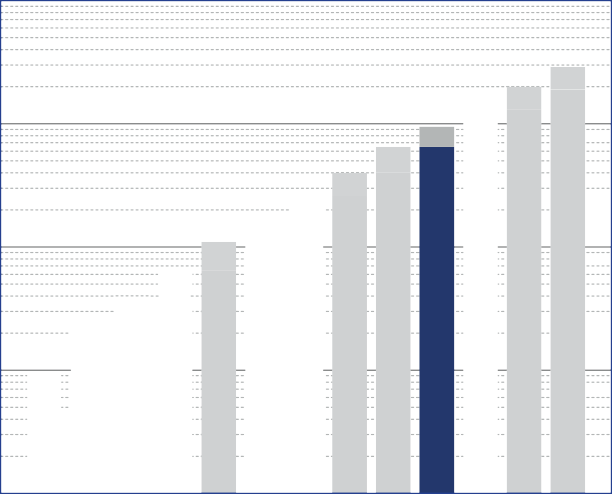 10.10.010.001Diepolast seriesWorking rangeDiepolast typeRecommendations for elastic bearing:Static load: up to [N/mm²]0.650Dynamic load: up to [N/mm²]0.950Load peaks: up to [N/mm²]5.5Values depending on form factor and apply to form factor q = 3Material	mixed cellular polyether-urethaneColour	dark blueDelivery specifications Thickness: 12.5 mm and 25 mmMats:	0.5 m wide, 2.0 m longStripes:	max. 2.0 m langOther dimensions on request (also stamping and moulded parts).(1) measured at maximum limit of static application range(2) test according to DIN 53513All information and data is based on our current knowledge. The data are subject to typical manufacturing tolerances and are not guaranteed. We reserve the right to amend the data.Load deflection curve1.2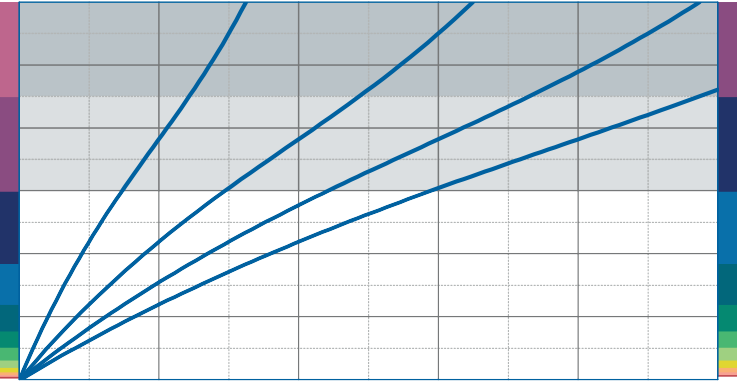 1.00.80.60.40.2Recording of the 3rd loading; testing between steel plates at room temperature measured with a deflection rate of 1% of the thickness per secondForm factor q = 20.002	4	6Deflection [mm]8	10Modulus of elasticityDynamic range of use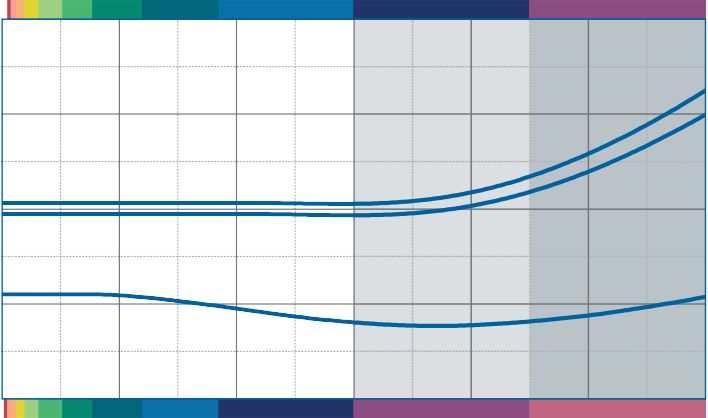 201510Dynamic test: sinusoidal excitation with an oscillating range of ± 0.22 mm at 10 Hz and ± 0.08 mm at 30 HzQuasistatic modulus of elasticity: tangent modulus taken from the load deflection curveTest according to DIN 53513 Form factor q = 250Static range of use0.0	0.2	0.4	0.6	0.8	1.0	1.2Specific load [N/mm²]Natural frequency1.2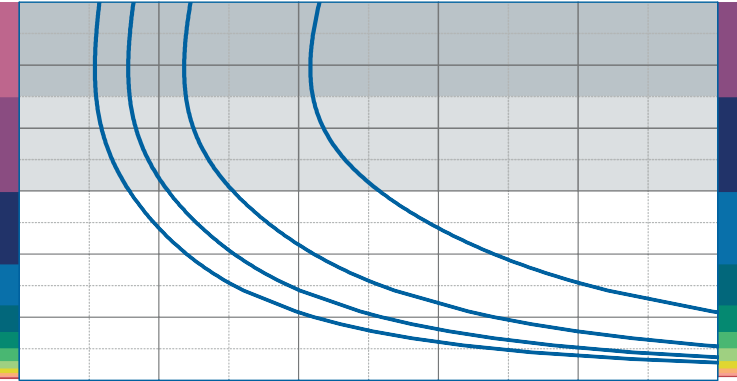 1.00.80.60.40.2Natural frequency of a single-degree-of- freedom system consisting of a fixed mass and an elastic bearing consisting of Diepolast SD 650 on a stiff subgrade.Form factor q = 20.0510	15	20	25	30Natural frequency [Hz]Correction values varying form factorsspecific load 0.6 N/mm², form factor q = 2Static load range	Deflection0.750.700.650.600.550.500.450.400.350.31	2Form factor5040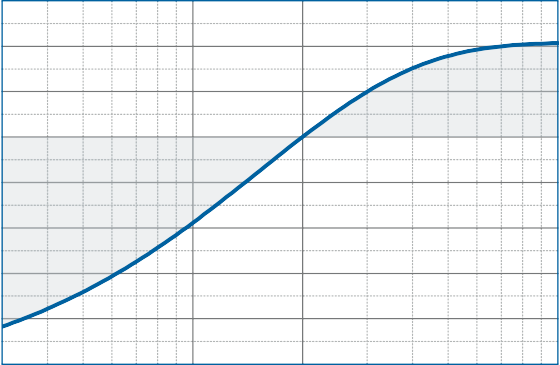 3020100-10-20-30-40-50100.3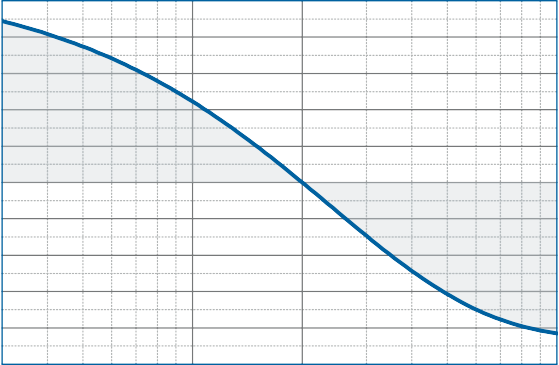 1	2	10Form factorDynamic modulus of elasticity at 10 Hz	Natural frequency151050-5-10-15-20-25-30-350.31	2Form factor105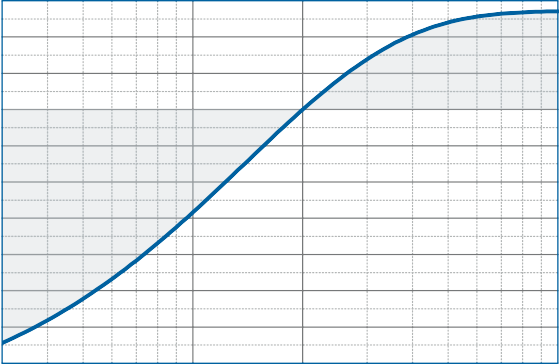 0-5-10-15-20100.3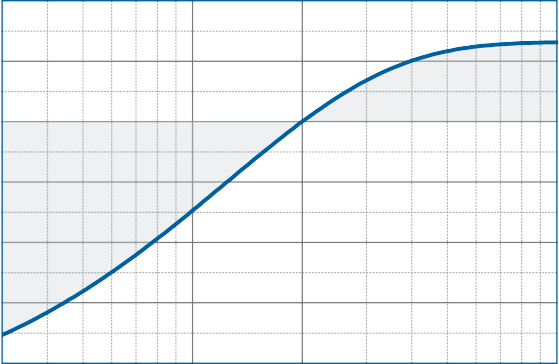 1	2	10Form factorDISCLAIMER:The information provided is intended only as a summary and general overview on matters of interest. The information is not intended to be comprehensive nor does it constitute expert advice. P+S Polyurethan-Elastomere GmbH Co.KG shall not be liable for incidental and/or consequential damages directly or indirectly sustained, nor any loss caused by not complying with relevant industry/product standards and improper use of any Diepolast products. Due to varying construction methods, any other circumstances not stated above should be brought to the attention of P+S Polyurethan-Elastomere GmbH Co.KG for review. For suitability to the prevailing site conditions, it is advised that certified testing should be conducted. It is recommended to seek further advice on your application with our technical staff prior to use.The data sheet is not subject to any change service! All information is without guarantee. Latest version of this document available on www.pus-polyurethan.de1010.10.010.001Diepolast seriesWorking rangeDiepolast typeRecommendations for elastic bearing:Static load: up to [N/mm²]0.950Dynamic load: up to [N/mm²]1.450Load peaks: up to [N/mm²]6.0Values depending on form factor and apply to form factor q = 3Material	mixed cellular polyether-urethaneColour	dark violetDelivery specifications Thickness: 12.5 mm and 25 mmMats:	0.5 m wide, 2.0 m longStripes:	max. 2.0 m langOther dimensions on request (also stamping and moulded parts).(1) measured at maximum limit of static application range(2) test according to DIN 53513All information and data is based on our current knowledge. The data are subject to typical manufacturing tolerances and are not guaranteed. We reserve the right to amend the data.Load deflection curve1.8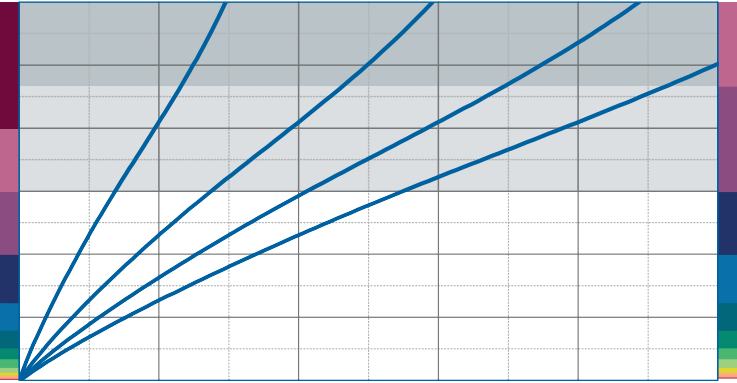 1.51.20.90.60.3Recording of the 3rd loading; testing between steel plates at room temperature measured with a deflection rate of 1% of the thickness per secondForm factor q = 20.002	4	6Deflection [mm]8	10Modulus of elasticityDynamic range of use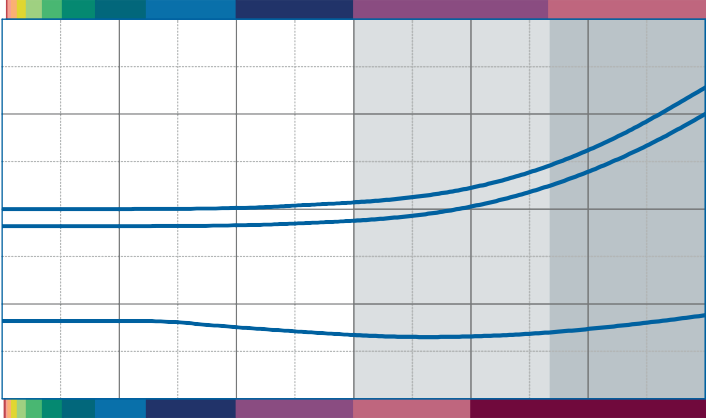 403020Dynamic test: sinusoidal excitation with an oscillating range of ± 0.22 mm at 10 Hz and ± 0.08 mm at 30 HzQuasistatic modulus of elasticity: tangent modulus taken from the load deflection curveTest according to DIN 53513 Form factor q = 2100Static range of use0.0	0.3	0.6	0.9	1.2	1.5	1.8Specific load [N/mm²]Natural frequency1.8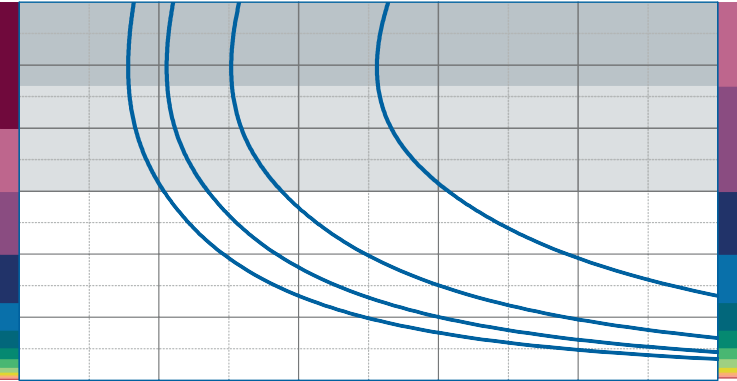 1.51.20.90.60.3Natural frequency of a single-degree-of- freedom system consisting of a fixed mass and an elastic bearing consisting of Diepolast SD 950 on a stiff subgrade.Form factor q = 20.0510	15	20	25	30Natural frequency [Hz]Correction values varying form factorsspecific load 0.9 N/mm², form factor q = 2Static load range	Deflection1.051.000.950.900.850.800.750.700.650.600.31	2Form factor5040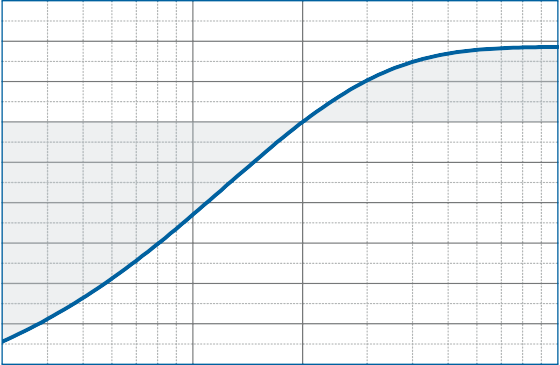 3020100-10-20-30-40-50100.3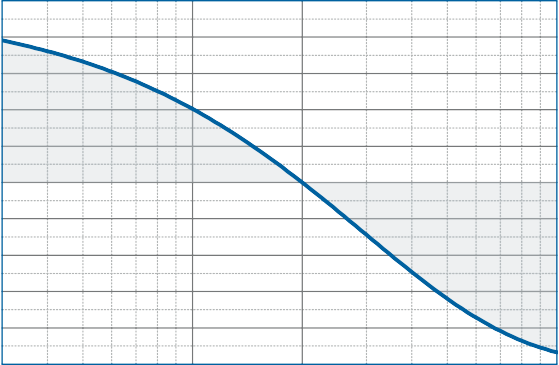 1	2	10Form factorDynamic modulus of elasticity at 10 Hz	Natural frequency20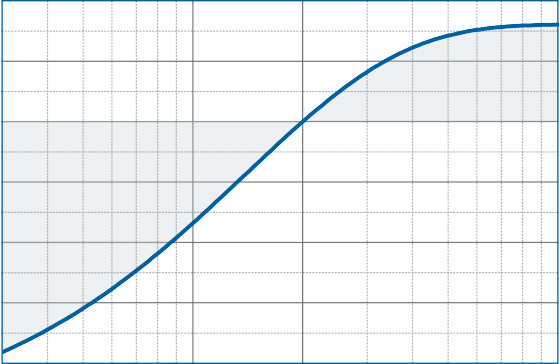 100-10-20-30105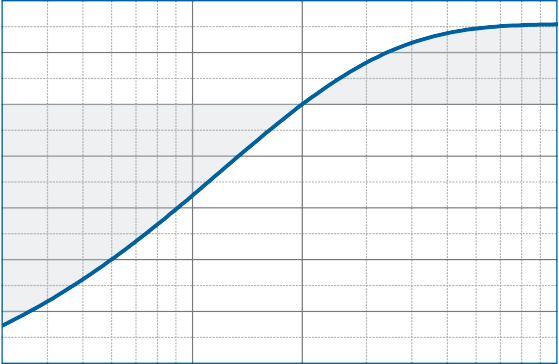 0-5-10-15-20-400.31	2Form factor-25100.31	2	10Form factorDISCLAIMER:The information provided is intended only as a summary and general overview on matters of interest. The information is not intended to be comprehensive nor does it constitute expert advice. P+S Polyurethan-Elastomere GmbH Co.KG shall not be liable for incidental and/or consequential damages directly or indirectly sustained, nor any loss caused by not complying with relevant industry/product standards and improper use of any Diepolast products. Due to varying construction methods, any other circumstances not stated above should be brought to the attention of P+S Polyurethan-Elastomere GmbH Co.KG for review. For suitability to the prevailing site conditions, it is advised that certified testing should be conducted. It is recommended to seek further advice on your application with our technical staff prior to use.The data sheet is not subject to any change service! All information is without guarantee. Latest version of this document available on www.pus-polyurethan.de10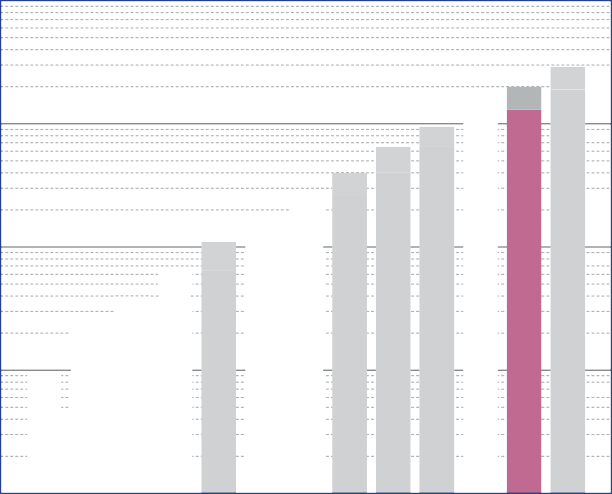 10,10,010,001Diepolast seriesWorking rangeDiepolast typeRecommendations for elastic bearing:Static load: up to [N/mm²]1.300Dynamic load: up to [N/mm²]2.000Load peaks: up to [N/mm²]6.5Values depending on form factor and apply to form factor q = 3Material	mixed cellular polyether-urethaneColour	violetDelivery specifications Thickness: 12.5 mm and 25 mmMats:	0.5 m wide, 2.0 m longStripes:	max. 2.0 m langOther dimensions on request (also stamping and moulded parts).(1) measured at maximum limit of static application range(2) test according to DIN 53513All information and data is based on our current knowledge. The data are subject to typical manufacturing tolerances and are not guaranteed. We reserve the right to amend the data.Load deflection curve2.2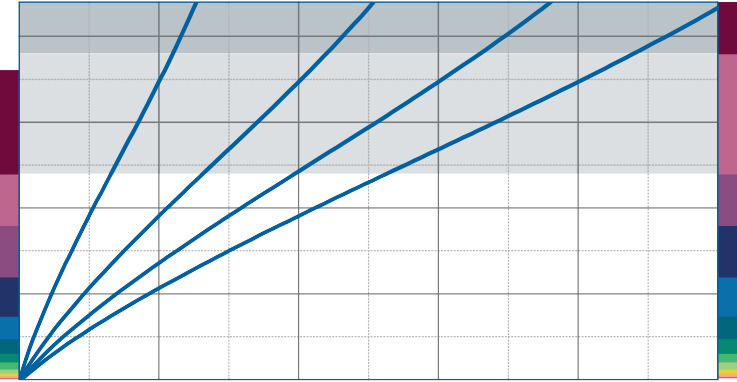 2.01.51.00.5Recording of the 3rd loading; testing between steel plates at room temperature measured with a deflection rate of 1% of the thickness per secondForm factor q = 20.002	4	6Deflection [mm]8	10Modulus of elasticityDynamic range of use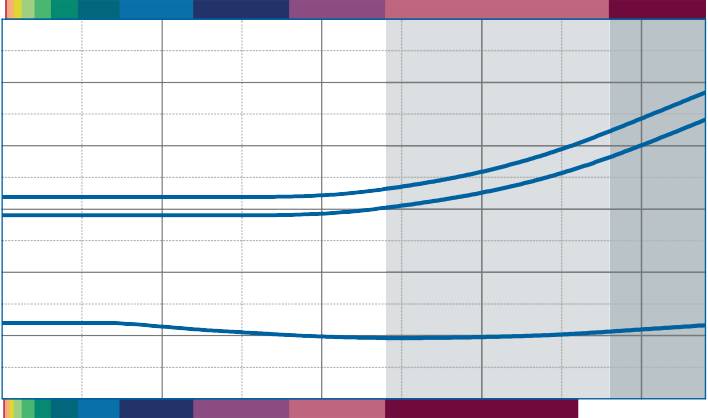 60504030Dynamic test: sinusoidal excitation with an oscillating range of ± 0.22 mm at 10 Hz and ± 0.08 mm at 30 HzQuasistatic modulus of elasticity: tangent modulus taken from the load deflection curveTest according to DIN 53513 Form factor q = 220100Static range of use 0.00.51.0Specific load [N/mm²]1.52.0	2.2Natural frequency2.2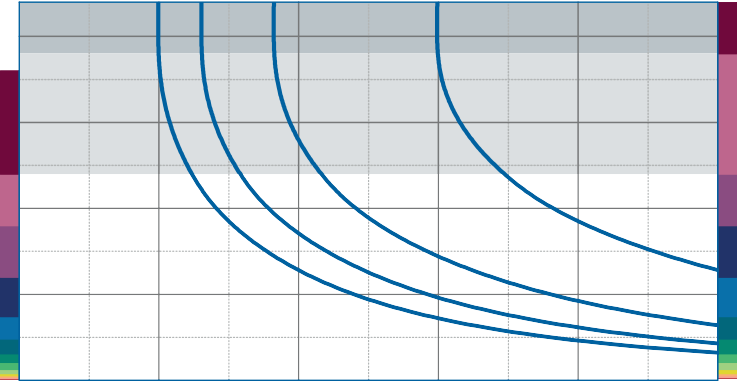 2.01.51.00.5Natural frequency of a single-degree-of- freedom system consisting of a fixed mass and an elastic bearing consisting of Diepolast SD 1300 on a stiff subgrade.Form factor q = 20.0510	15	20	25	30Natural frequency [Hz]Correction values varying form factorsspecific load 1.2 N/mm², form factor q = 2Static load range	Deflection1.51.41.31.21.11.00.90.80.70.60.50.31	2Form factor6040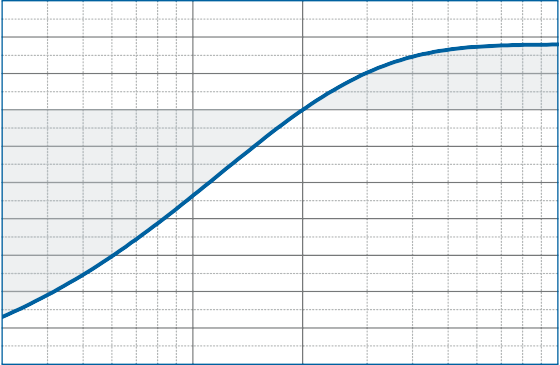 200-20-40-60-80100.3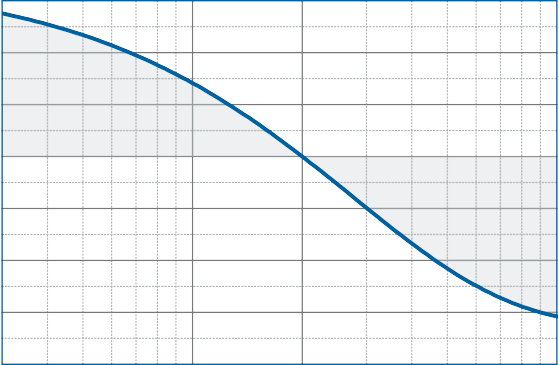 1	2	10Form factorDynamic modulus of elasticity at 10 Hz	Natural frequency40200-20-40-600.31	2Form factor2015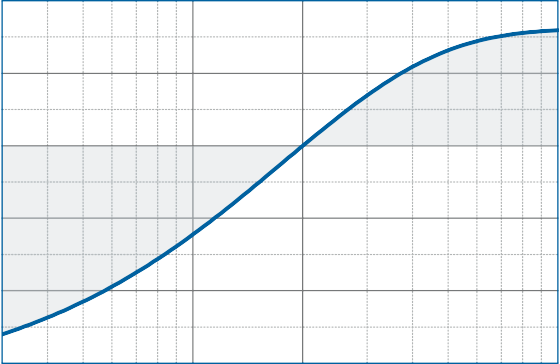 1050-5-10-15-20-25-30-35100.3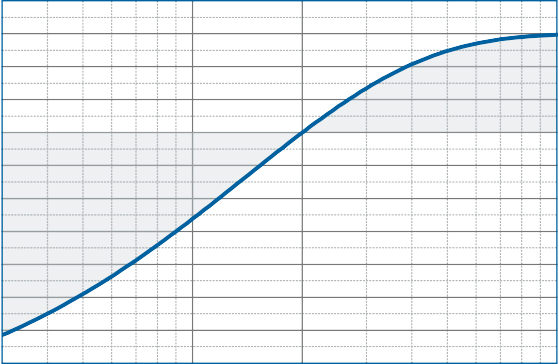 1	2	10Form factorDISCLAIMER:The information provided is intended only as a summary and general overview on matters of interest. The information is not intended to be comprehensive nor does it constitute expert advice. P+S Polyurethan-Elastomere GmbH Co.KG shall not be liable for incidental and/or consequential damages directly or indirectly sustained, nor any loss caused by not complying with relevant industry/product standards and improper use of any Diepolast products. Due to varying construction methods, any other circumstances not stated above should be brought to the attention of P+S Polyurethan-Elastomere GmbH Co.KG for review. For suitability to the prevailing site conditions, it is advised that certified testing should be conducted. It is recommended to seek further advice on your application with our technical staff prior to use.The data sheet is not subject to any change service! All information is without guarantee. Latest version of this document available on www.pus-polyurethan.de10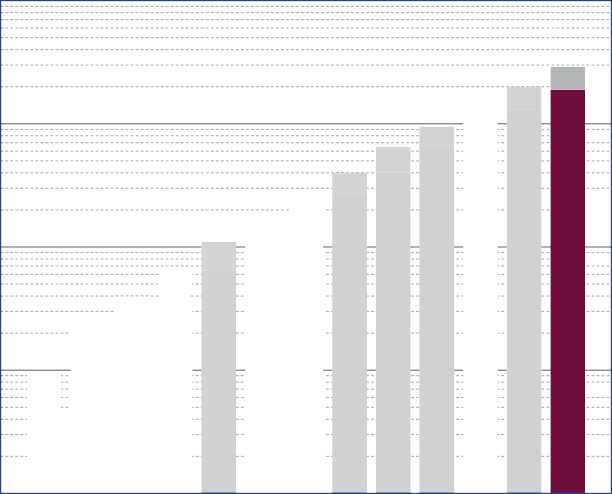 10,10,010,001Diepolast seriesWorking rangeDiepolast typeRecommendations for elastic bearing:Static load: up to [N/mm²]1.900Dynamic load: up to [N/mm²]2.800Load peaks: up to [N/mm²]7.0Values depending on form factor and apply to form factor q = 3Material	mixed cellular polyether-urethaneColour	bordeaux redDelivery specifications Thickness: 12.5 mm and 25 mmMats:	0.5 m wide, 2.0 m longStripes:	max. 2.0 m langOther dimensions on request (also stamping and moulded parts).(1) measured at maximum limit of static application range(2) test according to DIN 53513All information and data is based on our current knowledge. The data are subject to typical manufacturing tolerances and are not guaranteed. We reserve the right to amend the data.Load deflection curve3.5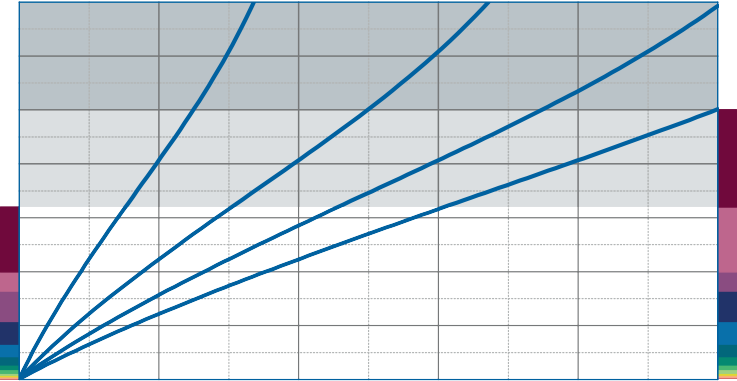 3.02.52.01.51.00.5Recording of the 3rd loading; testing between steel plates at room temperature measured with a deflection rate of 1% of the thickness per secondForm factor q = 1.250.002	4	6Deflection [mm]8	10Modulus of elasticityDynamic range of use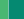 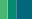 120100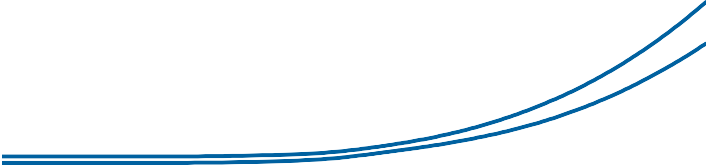 80604020Dynamic test: sinusoidal excitation with an oscillating range of ± 0.22 mm at 10 Hz and ± 0.08 mm at 30 HzQuasistatic modulus of elasticity: tangent modulus taken from the load deflection curveTest according to DIN 53513 Form factor q = 1.25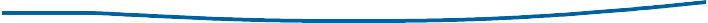 0Static range of use0.0	0.5	1.0	1.5	2.0	2.5	3.0	3.5Specific load [N/mm²]Natural frequency3.5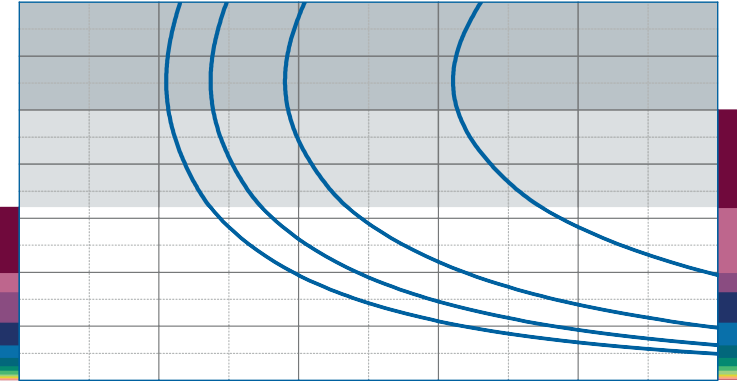 3.02.52.01.51.00.5Natural frequency of a single-degree-of- freedom system consisting of a fixed mass and an elastic bearing consisting of Diepolast SD 1900 on a stiff subgrade.Form factor q = 1.250.0510	15	20	25	30Natural frequency [Hz]Correction values varying form factorsspecific load 1.6 N/mm², form factor q = 1.25Static load range	Deflection2.12.01.91.81.71.61.51.41.31.21.11.00.90.31 1.25Form factor4020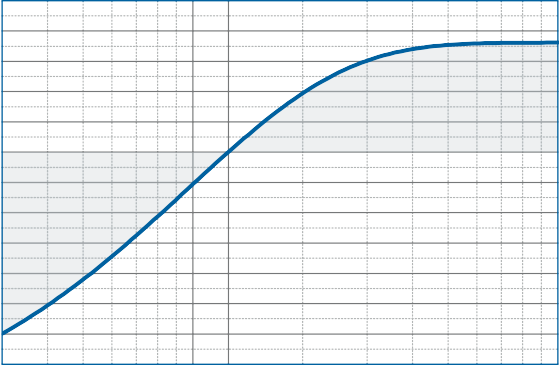 0-20-40-60-80-100100.3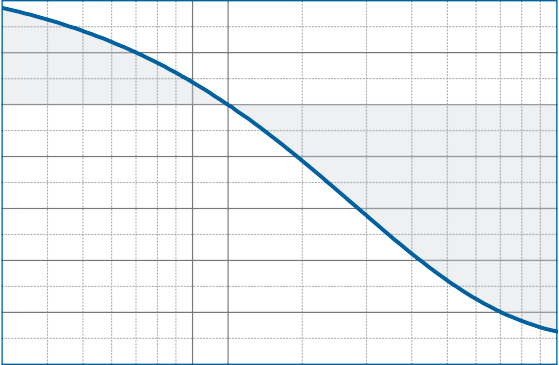 1  1.25	10Form factorDynamic modulus of elasticity at 10 Hz	Natural frequency160140120100806040200-20-40-600.31  1.25Form factor6040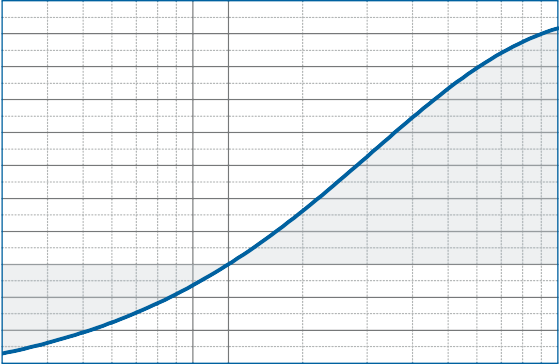 200-20-40100.3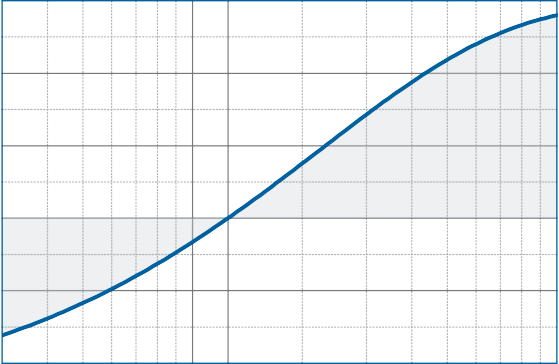 1  1.25	10Form factorDISCLAIMER:The information provided is intended only as a summary and general overview on matters of interest. The information is not intended to be comprehensive nor does it constitute expert advice. P+S Polyurethan-Elastomere GmbH Co.KG shall not be liable for incidental and/or consequential damages directly or indirectly sustained, nor any loss caused by not complying with relevant industry/product standards and improper use of any Diepolast products. Due to varying construction methods, any other circumstances not stated above should be brought to the attention of P+S Polyurethan-Elastomere GmbH Co.KG for review. For suitability to the prevailing site conditions, it is advised that certified testing should be conducted. It is recommended to seek further advice on your application with our technical staff prior to use.The data sheet is not subject to any change service! All information is without guarantee. Latest version of this document available on www.pus-polyurethan.dePropertiesValueTest methodCommentMechanical loss factor (1)0.25DIN 53513 (2)guide valueStatic E-modulus (1)0.048 N/mm²DIN 53513 (2)Dynamic E-modulus (1)0.144 N/mm²DIN 53513 (2)Resistance to strain0.011 N/mm²at 10% deformationResidual compression set< 5 %DIN EN ISO 185650%, 23°C, 70 h, 30 min after unloadingTensile strength> 0.35 N/mm2DIN 53455-6-4minimumElongation at break> 400 %DIN 53455-6-4minimumRebound elasticity50 %DIN EN ISO 8307± 10%Specific volume resistance>1012 Ω·cmDIN IEC 93dryThermal conductivity0.05 W/[m·K]DIN 52612-1Operating temperature-30 bis +70 °CTemperature peak+120 °CInflammabilityClass E / EN 13501-1EN ISO 11925-1normal flammablePropertiesValueTest methodCommentMechanical loss factor (1)0.24DIN 53513 (2)guide valueStatic E-modulus (1)0.111 N/mm²DIN 53513 (2)Dynamic E-modulus (1)0.328 N/mm²DIN 53513 (2)Resistance to strain0.018 N/mm²at 10% deformationResidual compression set< 5 %DIN EN ISO 185650%, 23°C, 70 h, 30 min after unloadingTensile strength> 0.40 N/mm2DIN 53455-6-4minimumElongation at break> 400 %DIN 53455-6-4minimumRebound elasticity50 %DIN EN ISO 8307± 10%Specific volume resistance>1012 Ω·cmDIN IEC 93dryThermal conductivity0.05 W/[m·K]DIN 52612-1Operating temperature-30 bis +70 °CTemperature peak+120 °CInflammabilityClass E / EN 13501-1EN ISO 11925-1normal flammablePropertiesValueTest methodCommentMechanical loss factor (1)0.22DIN 53513 (2)guide valueStatic E-modulus (1)0.129 N/mm²DIN 53513 (2)Dynamic E-modulus (1)0.443 N/mm²DIN 53513 (2)Resistance to strain0.026 N/mm²at 10% deformationResidual compression set< 5 %DIN EN ISO 185650%, 23°C, 70 h, 30 min after unloadingTensile strength> 0.45 N/mm2DIN 53455-6-4minimumElongation at break> 400 %DIN 53455-6-4minimumRebound elasticity50 %DIN EN ISO 8307± 10%Specific volume resistance>1011 Ω·cmDIN IEC 93dryThermal conductivity0.06 W/[m·K]DIN 52612-1Operating temperature-30 bis +70 °CTemperature peak+120 °CInflammabilityClass E / EN 13501-1EN ISO 11925-1normal flammablePropertiesValueTest methodCommentMechanical loss factor (1)0.15DIN 53513 (2)guide valueStatic E-modulus (1)0.316 N/mm²DIN 53513 (2)Dynamic E-modulus (1)0.743 N/mm²DIN 53513 (2)Resistance to strain0.046 N/mm²at 10% deformationResidual compression set< 5 %DIN EN ISO 185650%, 23°C, 70 h, 30 min after unloadingTensile strength> 0.55 N/mm2DIN 53455-6-4minimumElongation at break> 400 %DIN 53455-6-4minimumRebound elasticity50 %DIN EN ISO 8307± 10%Specific volume resistance>1011 Ω·cmDIN IEC 93dryThermal conductivity0.07 W/[m·K]DIN 52612-1Operating temperature-30 bis +70 °CTemperature peak+120 °CInflammabilityClass E / EN 13501-1EN ISO 11925-1normal flammablePropertiesValueTest methodCommentMechanical loss factor (1)0.18DIN 53513 (2)guide valueStatic E-modulus (1)0.453 N/mm²DIN 53513 (2)Dynamic E-modulus (1)1.06 N/mm²DIN 53513 (2)Resistance to strain0.073 N/mm²at 10% deformationResidual compression set< 5 %DIN EN ISO 185650%, 23°C, 70 h, 30 min after unloadingTensile strength> 0.70 N/mm2DIN 53455-6-4minimumElongation at break> 400 %DIN 53455-6-4minimumRebound elasticity50 %DIN EN ISO 8307± 10%Specific volume resistance>1011 Ω·cmDIN IEC 93dryThermal conductivity0.07 W/[m·K]DIN 52612-1Operating temperature-30 bis +70 °CTemperature peak+120 °CInflammabilityClass E / EN 13501-1EN ISO 11925-1normal flammablePropertiesValueTest methodCommentMechanical loss factor (1)0.12DIN 53513 (2)guide valueStatic E-modulus (1)0.861 N/mm²DIN 53513 (2)Dynamic E-modulus (1)1.86 N/mm²DIN 53513 (2)Resistance to strain0.130 N/mm²at 10% deformationResidual compression set< 5 %DIN EN ISO 185650%, 23°C, 70 h, 30 min after unloadingTensile strength> 0.95 N/mm2DIN 53455-6-4minimumElongation at break> 400 %DIN 53455-6-4minimumRebound elasticity50 %DIN EN ISO 8307± 10%Specific volume resistance>1011 Ω·cmDIN IEC 93dryThermal conductivity0.08 W/[m·K]DIN 52612-1Operating temperature-30 bis +70 °CTemperature peak+120 °CInflammabilityClass E / EN 13501-1EN ISO 11925-1normal flammablePropertiesValueTest methodCommentMechanical loss factor (1)0.13DIN 53513 (2)guide valueStatic E-modulus (1)0.931 N/mm²DIN 53513 (2)Dynamic E-modulus (1)2.27 N/mm²DIN 53513 (2)Resistance to strain0.170 N/mm²at 10% deformationResidual compression set< 5 %DIN EN ISO 185650%, 23°C, 70 h, 30 min after unloadingTensile strength> 1.25 N/mm2DIN 53455-6-4minimumElongation at break> 400 %DIN 53455-6-4minimumRebound elasticity50 %DIN EN ISO 8307± 10%Specific volume resistance>1011 Ω·cmDIN IEC 93dryThermal conductivity0.08 W/[m·K]DIN 52612-1Operating temperature-30 bis +70 °CTemperature peak+120 °CInflammabilityClass E / EN 13501-1EN ISO 11925-1normal flammablePropertiesValueTest methodCommentMechanical loss factor (1)0.11DIN 53513 (2)guide valueStatic E-modulus (1)1.64 N/mm²DIN 53513 (2)Dynamic E-modulus (1)3.63 N/mm²DIN 53513 (2)Resistance to strain0.270 N/mm²at 10% deformationResidual compression set< 5 %DIN EN ISO 185650%, 23°C, 70 h, 30 min after unloadingTensile strength> 1.65 N/mm2DIN 53455-6-4minimumElongation at break> 400 %DIN 53455-6-4minimumRebound elasticity50 %DIN EN ISO 8307± 10%Specific volume resistance>1011 Ω·cmDIN IEC 93dryThermal conductivity0.08 W/[m·K]DIN 52612-1Operating temperature-30 bis +70 °CTemperature peak+120 °CInflammabilityClass E / EN 13501-1EN ISO 11925-1normal flammablePropertiesValueTest methodCommentMechanical loss factor (1)0.10DIN 53513 (2)guide valueStatic E-modulus (1)2.72 N/mm²DIN 53513 (2)Dynamic E-modulus (1)5.27 N/mm²DIN 53513 (2)Resistance to strain0.370 N/mm²at 10% deformationResidual compression set< 5 %DIN EN ISO 185650%, 23°C, 70 h, 30 min after unloadingTensile strength> 2.25 N/mm2DIN 53455-6-4minimumElongation at break> 400 %DIN 53455-6-4minimumRebound elasticity50 %DIN EN ISO 8307± 10%Specific volume resistance>1011 Ω·cmDIN IEC 93dryThermal conductivity0.10 W/[m·K]DIN 52612-1Operating temperature-30 bis +70 °CTemperature peak+120 °CInflammabilityClass E / EN 13501-1EN ISO 11925-1normal flammablePropertiesValueTest methodCommentMechanical loss factor (1)0.10DIN 53513 (2)guide valueStatic E-modulus (1)4.57 N/mm²DIN 53513 (2)Dynamic E-modulus (1)10.4 N/mm²DIN 53513 (2)Resistance to strain0.590 N/mm²at 10% deformationResidual compression set< 5 %DIN EN ISO 185650%, 23°C, 70 h, 30 min after unloadingTensile strength> 3.00 N/mm2DIN 53455-6-4minimumElongation at break> 400 %DIN 53455-6-4minimumRebound elasticity50 %DIN EN ISO 8307± 10%Specific volume resistance>1011 Ω·cmDIN IEC 93dryThermal conductivity0.10 W/[m·K]DIN 52612-1Operating temperature-30 bis +70 °CTemperature peak+120 °CInflammabilityClass E / EN 13501-1EN ISO 11925-1normal flammablePropertiesValueTest methodCommentMechanical loss factor (1)0.10DIN 53513 (2)guide valueStatic E-modulus (1)8.16 N/mm²DIN 53513 (2)Dynamic E-modulus (1)21.5 N/mm²DIN 53513 (2)Resistance to strain0.930 N/mm²at 10% deformationResidual compression set< 9 %DIN EN ISO 185650%, 23°C, 70 h, 30 min after unloadingTensile strength> 3.80 N/mm2DIN 53455-6-4minimumElongation at break> 400 %DIN 53455-6-4minimumRebound elasticity50 %DIN EN ISO 8307± 10%Specific volume resistance>1011 Ω·cmDIN IEC 93dryThermal conductivity0.11 W/[m·K]DIN 52612-1Operating temperature-30 bis +70 °CTemperature peak+120 °CInflammabilityClass E / EN 13501-1EN ISO 11925-1normal flammablePropertiesValueTest methodCommentMechanical loss factor (1)0.09DIN 53513 (2)guide valueStatic E-modulus (1)12.0 N/mm²DIN 53513 (2)Dynamic E-modulus (1)35.2 N/mm²DIN 53513 (2)Resistance to strain1.340 N/mm²at 10% deformationResidual compression set< 9 %DIN EN ISO 185650%, 23°C, 70 h, 30 min after unloadingTensile strength> 4.40 N/mm2DIN 53455-6-4minimumElongation at break> 400 %DIN 53455-6-4minimumRebound elasticity50 %DIN EN ISO 8307± 10%Specific volume resistance>1011 Ω·cmDIN IEC 93dryThermal conductivity0.11 W/[m·K]DIN 52612-1Operating temperature-30 bis +70 °CTemperature peak+120 °CInflammabilityClass E / EN 13501-1EN ISO 11925-1normal flammablePropertiesValueTest methodCommentMechanical loss factor (1)0.09DIN 53513 (2)guide valueStatic E-modulus (1)20.4 N/mm²DIN 53513 (2)Dynamic E-modulus (1)78.2 N/mm²DIN 53513 (2)Resistance to strain1.840 N/mm²at 10% deformationResidual compression set< 8 %DIN EN ISO 185650%, 23°C, 70 h, 30 min after unloadingTensile strength> 5.00 N/mm2DIN 53455-6-4minimumElongation at break> 400 %DIN 53455-6-4minimumRebound elasticity50 %DIN EN ISO 8307± 10%Specific volume resistance>1011 Ω·cmDIN IEC 93dryThermal conductivity0.11 W/[m·K]DIN 52612-1Operating temperature-30 bis +70 °CTemperature peak+120 °CInflammabilityClass E / EN 13501-1EN ISO 11925-1normal flammable